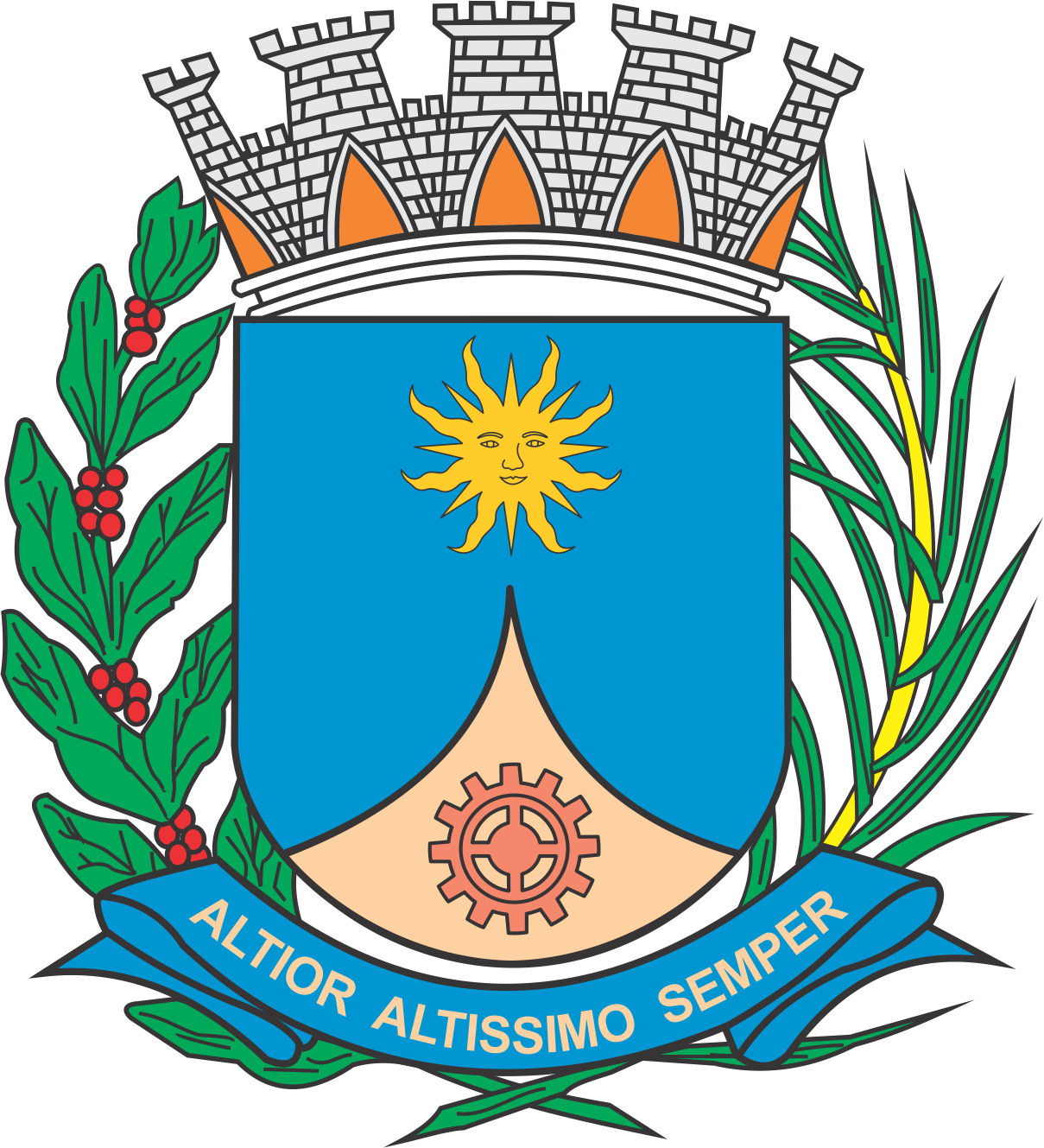 CÂMARA MUNICIPAL DE ARARAQUARAAUTÓGRAFO NÚMERO 276/17PROJETO DE LEI NÚMERO 311/17Dispõe sobre a abertura de Crédito Adicional Suplementar no DAAE - Departamento Autônomo de Água e Esgoto e dá outras providências.		Art. 1º Fica o Departamento Autônomo de Água e Esgoto autorizado a abrir um Crédito Adicional Suplementar no valor de R$ 1.522.500,00 (Um Milhão, Quinhentos e Vinte e Dois Mil e Quinhentos Reais) objetivando (i) a aquisição de duas peneiras de 2 (duas) milímetros, com grades mecanizadas tipo escalar, para substituição das atuais peneiras de 6 (seis) milímetros que eram usadas na ETE Araraquara, usadas no tratamento primário da estação, visando a aumentar a eficiência do tratamento primário, separando uma maior quantidade de materiais sólidos do total de dejetos e contribuindo para que tais materiais não sejam carreados para as lagoas de aeração e sedimentação, contribuindo consequentemente para a melhoria do tratamento secundário da estação, (ii) a aquisição de três contêineres metálicos que serão utilizados para complementação do arquivo morto dos documentos da Autarquia e para guarda de ferramentas pela Unidade de Redes de Água e Ligação de Água e Esgotos, em substituição aos atualmente locados, (iii) a aquisição de dois caminhões para utilização na Área de Triagem e Transbordo de Resíduos da Construção Civil e nas áreas de reflorestamento, sendo um tipo Pipa de 8.000 (oito mil) litros e um tipo Basculante com capacidade de 12 (doze) m³ e (iv) o remanejamento das dotações de pessoal, conforme demonstrativo abaixo:		Art. 2º O Crédito Adicional Suplementar autorizado no artigo anterior será coberto com recursos provenientes de anulação parcial de dotação orçamentária vigente no valor R$ 1.522.500,00 (Um Milhão, Quinhentos e Vinte e Dois Mil e Quinhentos Reais), conforme abaixo especificado: 		Art. 3º Fica incluído o presente Crédito Adicional Suplementar na Lei Municipal nº 8.075, de 22 de novembro de 2013 (Plano Plurianual - PPA); na Lei Municipal nº 8.753, de 19 de julho de 2016 (Lei de Diretrizes Orçamentárias - LDO); e na Lei Municipal nº 8.864, de 16 de dezembro de 2016 (Lei Orçamentária Anual - LOA).		Art. 4º Esta Lei entra em vigor na data de sua publicação		CÂMARA MUNICIPAL DE ARARAQUARA, aos 22 (vinte e dois) dias do mês de novembro do ano de 2017 (dois mil e dezessete).JÉFERSON YASHUDA FARMACÊUTICOPresidente03DEPARTAMENTO AUTÔNOMO DE ÁGUA E ESGOTODEPARTAMENTO AUTÔNOMO DE ÁGUA E ESGOTODEPARTAMENTO AUTÔNOMO DE ÁGUA E ESGOTODEPARTAMENTO AUTÔNOMO DE ÁGUA E ESGOTODEPARTAMENTO AUTÔNOMO DE ÁGUA E ESGOTO03.01SUPERINTENDÊNCIASUPERINTENDÊNCIASUPERINTENDÊNCIASUPERINTENDÊNCIASUPERINTENDÊNCIA03.01.01SUPERINTENDÊNCIASUPERINTENDÊNCIASUPERINTENDÊNCIASUPERINTENDÊNCIASUPERINTENDÊNCIAFUNCIONAL PROGRAMÁTICAFUNCIONAL PROGRAMÁTICAFUNCIONAL PROGRAMÁTICAFUNCIONAL PROGRAMÁTICAFUNCIONAL PROGRAMÁTICAFUNCIONAL PROGRAMÁTICA1717SaneamentoSaneamento17.12217.122Administração GeralAdministração Geral17.122.010717.122.0107Desenvolvimento OrganizacionalDesenvolvimento Organizacional17.122.0107.217.122.0107.2AtividadeAtividade17.122.0107.2.31417.122.0107.2.314Supervisão e Coordenação SuperiorSupervisão e Coordenação SuperiorR$25.000,00CATEGORIA ECONÔMICACATEGORIA ECONÔMICACATEGORIA ECONÔMICACATEGORIA ECONÔMICACATEGORIA ECONÔMICACATEGORIA ECONÔMICA3.1.90.13Obrigações PatronaisObrigações PatronaisObrigações PatronaisR$25.000,00FONTE DE RECURSOFONTE DE RECURSOFONTE DE RECURSO04 – Recursos Próprios da Administração Indireta04 – Recursos Próprios da Administração Indireta04 – Recursos Próprios da Administração Indireta03DEPARTAMENTO AUTÔNOMO DE ÁGUA E ESGOTODEPARTAMENTO AUTÔNOMO DE ÁGUA E ESGOTODEPARTAMENTO AUTÔNOMO DE ÁGUA E ESGOTODEPARTAMENTO AUTÔNOMO DE ÁGUA E ESGOTODEPARTAMENTO AUTÔNOMO DE ÁGUA E ESGOTO03.01SUPERINTENDÊNCIASUPERINTENDÊNCIASUPERINTENDÊNCIASUPERINTENDÊNCIASUPERINTENDÊNCIA03.01.05PLANEJAMENTO ESTRATÉGICOPLANEJAMENTO ESTRATÉGICOPLANEJAMENTO ESTRATÉGICOPLANEJAMENTO ESTRATÉGICOPLANEJAMENTO ESTRATÉGICOFUNCIONAL PROGRAMÁTICAFUNCIONAL PROGRAMÁTICAFUNCIONAL PROGRAMÁTICAFUNCIONAL PROGRAMÁTICAFUNCIONAL PROGRAMÁTICAFUNCIONAL PROGRAMÁTICA1717SaneamentoSaneamento17.51217.512Saneamento Básico UrbanoSaneamento Básico Urbano17.512.010717.512.0107Desenvolvimento OrganizacionalDesenvolvimento Organizacional17.512.0107.217.512.0107.2AtividadeAtividade17.512.0107.2.32717.512.0107.2.327Planejamento e Administração de ObrasPlanejamento e Administração de ObrasR$10.000,00CATEGORIA ECONÔMICACATEGORIA ECONÔMICACATEGORIA ECONÔMICACATEGORIA ECONÔMICACATEGORIA ECONÔMICACATEGORIA ECONÔMICA3.1.90.11Vencimentos e Vantagens Fixas - Pessoal CivilVencimentos e Vantagens Fixas - Pessoal CivilVencimentos e Vantagens Fixas - Pessoal CivilR$10.000,00FONTE DE RECURSOFONTE DE RECURSOFONTE DE RECURSO04 – Recursos Próprios da Administração Indireta04 – Recursos Próprios da Administração Indireta04 – Recursos Próprios da Administração IndiretaFUNCIONAL PROGRAMÁTICAFUNCIONAL PROGRAMÁTICAFUNCIONAL PROGRAMÁTICAFUNCIONAL PROGRAMÁTICAFUNCIONAL PROGRAMÁTICAFUNCIONAL PROGRAMÁTICA1717SaneamentoSaneamento17.51217.512Saneamento Básico UrbanoSaneamento Básico Urbano17.512.010717.512.0107Desenvolvimento OrganizacionalDesenvolvimento Organizacional17.512.0107.217.512.0107.2AtividadeAtividade17.512.0107.2.32717.512.0107.2.327Planejamento e Administração de ObrasPlanejamento e Administração de ObrasR$2.000,00CATEGORIA ECONÔMICACATEGORIA ECONÔMICACATEGORIA ECONÔMICACATEGORIA ECONÔMICACATEGORIA ECONÔMICACATEGORIA ECONÔMICA3.1.90.13Obrigações PatronaisObrigações PatronaisObrigações PatronaisR$2.000,00FONTE DE RECURSOFONTE DE RECURSOFONTE DE RECURSO04 – Recursos Próprios da Administração Indireta04 – Recursos Próprios da Administração Indireta04 – Recursos Próprios da Administração IndiretaFUNCIONAL PROGRAMÁTICAFUNCIONAL PROGRAMÁTICAFUNCIONAL PROGRAMÁTICAFUNCIONAL PROGRAMÁTICAFUNCIONAL PROGRAMÁTICAFUNCIONAL PROGRAMÁTICA1717SaneamentoSaneamento17.51217.512Saneamento Básico UrbanoSaneamento Básico Urbano17.512.010717.512.0107Desenvolvimento OrganizacionalDesenvolvimento Organizacional17.512.0107.217.512.0107.2AtividadeAtividade17.512.0107.2.32717.512.0107.2.327Planejamento e Administração de ObrasPlanejamento e Administração de ObrasR$1.000,00CATEGORIA ECONÔMICACATEGORIA ECONÔMICACATEGORIA ECONÔMICACATEGORIA ECONÔMICACATEGORIA ECONÔMICACATEGORIA ECONÔMICA3.1.90.16Outras Despesas Variáveis - Pessoal CivilOutras Despesas Variáveis - Pessoal CivilOutras Despesas Variáveis - Pessoal CivilR$1.000,00FONTE DE RECURSOFONTE DE RECURSOFONTE DE RECURSO04 – Recursos Próprios da Administração Indireta04 – Recursos Próprios da Administração Indireta04 – Recursos Próprios da Administração Indireta03DEPARTAMENTO AUTÔNOMO DE ÁGUA E ESGOTODEPARTAMENTO AUTÔNOMO DE ÁGUA E ESGOTODEPARTAMENTO AUTÔNOMO DE ÁGUA E ESGOTODEPARTAMENTO AUTÔNOMO DE ÁGUA E ESGOTODEPARTAMENTO AUTÔNOMO DE ÁGUA E ESGOTO03.02COORDENADORIA EXECUTIVA DE ADMINISTRAÇÃO E FINANÇASCOORDENADORIA EXECUTIVA DE ADMINISTRAÇÃO E FINANÇASCOORDENADORIA EXECUTIVA DE ADMINISTRAÇÃO E FINANÇASCOORDENADORIA EXECUTIVA DE ADMINISTRAÇÃO E FINANÇASCOORDENADORIA EXECUTIVA DE ADMINISTRAÇÃO E FINANÇAS03.02.02GERÊNCIA DE SUPRIMENTOSGERÊNCIA DE SUPRIMENTOSGERÊNCIA DE SUPRIMENTOSGERÊNCIA DE SUPRIMENTOSGERÊNCIA DE SUPRIMENTOSFUNCIONAL PROGRAMÁTICAFUNCIONAL PROGRAMÁTICAFUNCIONAL PROGRAMÁTICAFUNCIONAL PROGRAMÁTICAFUNCIONAL PROGRAMÁTICAFUNCIONAL PROGRAMÁTICA1717SaneamentoSaneamento17.12217.122Administração GeralAdministração Geral17.122.010717.122.0107Desenvolvimento OrganizacionalDesenvolvimento Organizacional17.122.0107.217.122.0107.2AtividadeAtividade17.122.0107.2.31517.122.0107.2.315Gestão de SuprimentosGestão de SuprimentosR$1.000,00CATEGORIA ECONÔMICACATEGORIA ECONÔMICACATEGORIA ECONÔMICACATEGORIA ECONÔMICACATEGORIA ECONÔMICACATEGORIA ECONÔMICA3.1.90.16Outras Despesas Variáveis - Pessoal CivilOutras Despesas Variáveis - Pessoal CivilOutras Despesas Variáveis - Pessoal CivilR$1.000,00FONTE DE RECURSOFONTE DE RECURSOFONTE DE RECURSO04 – Recursos Próprios da Administração Indireta04 – Recursos Próprios da Administração Indireta04 – Recursos Próprios da Administração Indireta03DEPARTAMENTO AUTÔNOMO DE ÁGUA E ESGOTODEPARTAMENTO AUTÔNOMO DE ÁGUA E ESGOTODEPARTAMENTO AUTÔNOMO DE ÁGUA E ESGOTODEPARTAMENTO AUTÔNOMO DE ÁGUA E ESGOTODEPARTAMENTO AUTÔNOMO DE ÁGUA E ESGOTO03.02COORDENADORIA EXECUTIVA DE ADMINISTRAÇÃO E FINANÇASCOORDENADORIA EXECUTIVA DE ADMINISTRAÇÃO E FINANÇASCOORDENADORIA EXECUTIVA DE ADMINISTRAÇÃO E FINANÇASCOORDENADORIA EXECUTIVA DE ADMINISTRAÇÃO E FINANÇASCOORDENADORIA EXECUTIVA DE ADMINISTRAÇÃO E FINANÇAS03.02.03GERÊNCIA DE ADMINISTRAÇÃOGERÊNCIA DE ADMINISTRAÇÃOGERÊNCIA DE ADMINISTRAÇÃOGERÊNCIA DE ADMINISTRAÇÃOGERÊNCIA DE ADMINISTRAÇÃOFUNCIONAL PROGRAMÁTICAFUNCIONAL PROGRAMÁTICAFUNCIONAL PROGRAMÁTICAFUNCIONAL PROGRAMÁTICAFUNCIONAL PROGRAMÁTICAFUNCIONAL PROGRAMÁTICA1717SaneamentoSaneamento17.12217.122Administração GeralAdministração Geral17.122.010717.122.0107Desenvolvimento OrganizacionalDesenvolvimento Organizacional17.122.0107.217.122.0107.2AtividadeAtividade17.122.0107.2.31617.122.0107.2.316Gestão da Frota de VeículosGestão da Frota de VeículosR$570.000,00CATEGORIA ECONÔMICACATEGORIA ECONÔMICACATEGORIA ECONÔMICACATEGORIA ECONÔMICACATEGORIA ECONÔMICACATEGORIA ECONÔMICA4.4.90.52Equipamentos e Material PermanenteEquipamentos e Material PermanenteEquipamentos e Material PermanenteR$570.000,00FONTE DE RECURSOFONTE DE RECURSOFONTE DE RECURSO04 – Recursos Próprios da Administração Indireta04 – Recursos Próprios da Administração Indireta04 – Recursos Próprios da Administração IndiretaFUNCIONAL PROGRAMÁTICAFUNCIONAL PROGRAMÁTICAFUNCIONAL PROGRAMÁTICAFUNCIONAL PROGRAMÁTICAFUNCIONAL PROGRAMÁTICAFUNCIONAL PROGRAMÁTICA1717SaneamentoSaneamento17.12217.122Administração GeralAdministração Geral17.122.010717.122.0107Desenvolvimento OrganizacionalDesenvolvimento Organizacional17.122.0107.217.122.0107.2AtividadeAtividade17.122.0107.2.31717.122.0107.2.317Atividades de Administração GeralAtividades de Administração GeralR$10.000,00CATEGORIA ECONÔMICACATEGORIA ECONÔMICACATEGORIA ECONÔMICACATEGORIA ECONÔMICACATEGORIA ECONÔMICACATEGORIA ECONÔMICA3.1.90.11Vencimentos e Vantagens Fixas - Pessoal CivilVencimentos e Vantagens Fixas - Pessoal CivilVencimentos e Vantagens Fixas - Pessoal CivilR$10.000,00FONTE DE RECURSOFONTE DE RECURSOFONTE DE RECURSO04 – Recursos Próprios da Administração Indireta04 – Recursos Próprios da Administração Indireta04 – Recursos Próprios da Administração IndiretaFUNCIONAL PROGRAMÁTICAFUNCIONAL PROGRAMÁTICAFUNCIONAL PROGRAMÁTICAFUNCIONAL PROGRAMÁTICAFUNCIONAL PROGRAMÁTICAFUNCIONAL PROGRAMÁTICA1717SaneamentoSaneamento17.12217.122Administração GeralAdministração Geral17.122.010717.122.0107Desenvolvimento OrganizacionalDesenvolvimento Organizacional17.122.0107.217.122.0107.2AtividadeAtividade17.122.0107.2.31717.122.0107.2.317Atividades de Administração GeralAtividades de Administração GeralR$5.000,00CATEGORIA ECONÔMICACATEGORIA ECONÔMICACATEGORIA ECONÔMICACATEGORIA ECONÔMICACATEGORIA ECONÔMICACATEGORIA ECONÔMICA3.1.90.13Obrigações PatronaisObrigações PatronaisObrigações PatronaisR$5.000,00FONTE DE RECURSOFONTE DE RECURSOFONTE DE RECURSO04 – Recursos Próprios da Administração Indireta04 – Recursos Próprios da Administração Indireta04 – Recursos Próprios da Administração IndiretaFUNCIONAL PROGRAMÁTICAFUNCIONAL PROGRAMÁTICAFUNCIONAL PROGRAMÁTICAFUNCIONAL PROGRAMÁTICAFUNCIONAL PROGRAMÁTICAFUNCIONAL PROGRAMÁTICA1717SaneamentoSaneamento17.12217.122Administração GeralAdministração Geral17.122.010717.122.0107Desenvolvimento OrganizacionalDesenvolvimento Organizacional17.122.0107.217.122.0107.2AtividadeAtividade17.122.0107.2.31717.122.0107.2.317Atividades de Administração GeralAtividades de Administração GeralR$16.500,00CATEGORIA ECONÔMICACATEGORIA ECONÔMICACATEGORIA ECONÔMICACATEGORIA ECONÔMICACATEGORIA ECONÔMICACATEGORIA ECONÔMICA4.4.90.52Equipamentos e Material PermanenteEquipamentos e Material PermanenteEquipamentos e Material PermanenteR$16.500,00FONTE DE RECURSOFONTE DE RECURSOFONTE DE RECURSO04 – Recursos Próprios da Administração Indireta04 – Recursos Próprios da Administração Indireta04 – Recursos Próprios da Administração Indireta03DEPARTAMENTO AUTÔNOMO DE ÁGUA E ESGOTODEPARTAMENTO AUTÔNOMO DE ÁGUA E ESGOTODEPARTAMENTO AUTÔNOMO DE ÁGUA E ESGOTODEPARTAMENTO AUTÔNOMO DE ÁGUA E ESGOTODEPARTAMENTO AUTÔNOMO DE ÁGUA E ESGOTO03.02COORDENADORIA EXECUTIVA DE ADMINISTRAÇÃO E FINANÇASCOORDENADORIA EXECUTIVA DE ADMINISTRAÇÃO E FINANÇASCOORDENADORIA EXECUTIVA DE ADMINISTRAÇÃO E FINANÇASCOORDENADORIA EXECUTIVA DE ADMINISTRAÇÃO E FINANÇASCOORDENADORIA EXECUTIVA DE ADMINISTRAÇÃO E FINANÇAS03.02.04GERÊNCIA DE RECURSOS HUMANOSGERÊNCIA DE RECURSOS HUMANOSGERÊNCIA DE RECURSOS HUMANOSGERÊNCIA DE RECURSOS HUMANOSGERÊNCIA DE RECURSOS HUMANOSFUNCIONAL PROGRAMÁTICAFUNCIONAL PROGRAMÁTICAFUNCIONAL PROGRAMÁTICAFUNCIONAL PROGRAMÁTICAFUNCIONAL PROGRAMÁTICAFUNCIONAL PROGRAMÁTICA1717SaneamentoSaneamento17.12217.122Administração GeralAdministração Geral17.122.010717.122.0107Desenvolvimento OrganizacionalDesenvolvimento Organizacional17.122.0107.217.122.0107.2AtividadeAtividade17.122.0107.2.31817.122.0107.2.318Gestão de PessoasGestão de PessoasR$50.000,00CATEGORIA ECONÔMICACATEGORIA ECONÔMICACATEGORIA ECONÔMICACATEGORIA ECONÔMICACATEGORIA ECONÔMICACATEGORIA ECONÔMICA3.1.90.11Vencimentos e Vantagens Fixas - Pessoal CivilVencimentos e Vantagens Fixas - Pessoal CivilVencimentos e Vantagens Fixas - Pessoal CivilR$50.000,00FONTE DE RECURSOFONTE DE RECURSOFONTE DE RECURSO04 – Recursos Próprios da Administração Indireta04 – Recursos Próprios da Administração Indireta04 – Recursos Próprios da Administração IndiretaFUNCIONAL PROGRAMÁTICAFUNCIONAL PROGRAMÁTICAFUNCIONAL PROGRAMÁTICAFUNCIONAL PROGRAMÁTICAFUNCIONAL PROGRAMÁTICAFUNCIONAL PROGRAMÁTICA1717SaneamentoSaneamento17.12217.122Administração GeralAdministração Geral17.122.010717.122.0107Desenvolvimento OrganizacionalDesenvolvimento Organizacional17.122.0107.217.122.0107.2AtividadeAtividade17.122.0107.2.31817.122.0107.2.318Gestão de PessoasGestão de PessoasR$20.000,00CATEGORIA ECONÔMICACATEGORIA ECONÔMICACATEGORIA ECONÔMICACATEGORIA ECONÔMICACATEGORIA ECONÔMICACATEGORIA ECONÔMICA3.1.90.13Obrigações PatronaisObrigações PatronaisObrigações PatronaisR$20.000,00FONTE DE RECURSOFONTE DE RECURSOFONTE DE RECURSO04 – Recursos Próprios da Administração Indireta04 – Recursos Próprios da Administração Indireta04 – Recursos Próprios da Administração Indireta1717SaneamentoSaneamento17.12217.122Administração GeralAdministração Geral17.122.010717.122.0107Desenvolvimento OrganizacionalDesenvolvimento Organizacional17.122.0107.217.122.0107.2AtividadeAtividade17.122.0107.2.31817.122.0107.2.318Gestão de PessoasGestão de PessoasR$2.000,00CATEGORIA ECONÔMICACATEGORIA ECONÔMICACATEGORIA ECONÔMICACATEGORIA ECONÔMICACATEGORIA ECONÔMICACATEGORIA ECONÔMICA3.1.90.16Outras Despesas Variáveis - Pessoal CivilOutras Despesas Variáveis - Pessoal CivilOutras Despesas Variáveis - Pessoal CivilR$2.000,00FONTE DE RECURSOFONTE DE RECURSOFONTE DE RECURSO04 – Recursos Próprios da Administração Indireta04 – Recursos Próprios da Administração Indireta04 – Recursos Próprios da Administração Indireta03DEPARTAMENTO AUTÔNOMO DE ÁGUA E ESGOTODEPARTAMENTO AUTÔNOMO DE ÁGUA E ESGOTODEPARTAMENTO AUTÔNOMO DE ÁGUA E ESGOTODEPARTAMENTO AUTÔNOMO DE ÁGUA E ESGOTODEPARTAMENTO AUTÔNOMO DE ÁGUA E ESGOTO03.02COORDENADORIA EXECUTIVA DE ADMINISTRAÇÃO E FINANÇASCOORDENADORIA EXECUTIVA DE ADMINISTRAÇÃO E FINANÇASCOORDENADORIA EXECUTIVA DE ADMINISTRAÇÃO E FINANÇASCOORDENADORIA EXECUTIVA DE ADMINISTRAÇÃO E FINANÇASCOORDENADORIA EXECUTIVA DE ADMINISTRAÇÃO E FINANÇAS03.02.05GERÊNCIA DE COMERCIALGERÊNCIA DE COMERCIALGERÊNCIA DE COMERCIALGERÊNCIA DE COMERCIALGERÊNCIA DE COMERCIALFUNCIONAL PROGRAMÁTICAFUNCIONAL PROGRAMÁTICAFUNCIONAL PROGRAMÁTICAFUNCIONAL PROGRAMÁTICAFUNCIONAL PROGRAMÁTICAFUNCIONAL PROGRAMÁTICA1717SaneamentoSaneamento17.12217.122Administração GeralAdministração Geral17.122.010717.122.0107Desenvolvimento OrganizacionalDesenvolvimento Organizacional17.122.0107.217.122.0107.2AtividadeAtividade17.122.0107.2.31917.122.0107.2.319Atividades ComerciaisAtividades ComerciaisR$60.000,00CATEGORIA ECONÔMICACATEGORIA ECONÔMICACATEGORIA ECONÔMICACATEGORIA ECONÔMICACATEGORIA ECONÔMICACATEGORIA ECONÔMICA3.1.90.11Vencimentos e Vantagens Fixas - Pessoal CivilVencimentos e Vantagens Fixas - Pessoal CivilVencimentos e Vantagens Fixas - Pessoal CivilR$60.000,00FONTE DE RECURSOFONTE DE RECURSOFONTE DE RECURSO04 – Recursos Próprios da Administração Indireta04 – Recursos Próprios da Administração Indireta04 – Recursos Próprios da Administração IndiretaFUNCIONAL PROGRAMÁTICAFUNCIONAL PROGRAMÁTICAFUNCIONAL PROGRAMÁTICAFUNCIONAL PROGRAMÁTICAFUNCIONAL PROGRAMÁTICAFUNCIONAL PROGRAMÁTICA1717SaneamentoSaneamento17.12217.122Administração GeralAdministração Geral17.122.010717.122.0107Desenvolvimento OrganizacionalDesenvolvimento Organizacional17.122.0107.217.122.0107.2AtividadeAtividade17.122.0107.2.31917.122.0107.2.319Atividades ComerciaisAtividades ComerciaisR$35.000,00CATEGORIA ECONÔMICACATEGORIA ECONÔMICACATEGORIA ECONÔMICACATEGORIA ECONÔMICACATEGORIA ECONÔMICACATEGORIA ECONÔMICA3.1.90.13Obrigações PatronaisObrigações PatronaisObrigações PatronaisR$35.000,00FONTE DE RECURSOFONTE DE RECURSOFONTE DE RECURSO04 – Recursos Próprios da Administração Indireta04 – Recursos Próprios da Administração Indireta04 – Recursos Próprios da Administração IndiretaFUNCIONAL PROGRAMÁTICAFUNCIONAL PROGRAMÁTICAFUNCIONAL PROGRAMÁTICAFUNCIONAL PROGRAMÁTICAFUNCIONAL PROGRAMÁTICAFUNCIONAL PROGRAMÁTICA1717SaneamentoSaneamento17.12217.122Administração GeralAdministração Geral17.122.010717.122.0107Desenvolvimento OrganizacionalDesenvolvimento Organizacional17.122.0107.217.122.0107.2AtividadeAtividade17.122.0107.2.31917.122.0107.2.319Atividades ComerciaisAtividades ComerciaisR$10.000,00CATEGORIA ECONÔMICACATEGORIA ECONÔMICACATEGORIA ECONÔMICACATEGORIA ECONÔMICACATEGORIA ECONÔMICACATEGORIA ECONÔMICA3.1.90.16Outras Despesas Variáveis - Pessoal CivilOutras Despesas Variáveis - Pessoal CivilOutras Despesas Variáveis - Pessoal CivilR$10.000,00FONTE DE RECURSOFONTE DE RECURSOFONTE DE RECURSO04 – Recursos Próprios da Administração Indireta04 – Recursos Próprios da Administração Indireta04 – Recursos Próprios da Administração Indireta03DEPARTAMENTO AUTÔNOMO DE ÁGUA E ESGOTODEPARTAMENTO AUTÔNOMO DE ÁGUA E ESGOTODEPARTAMENTO AUTÔNOMO DE ÁGUA E ESGOTODEPARTAMENTO AUTÔNOMO DE ÁGUA E ESGOTODEPARTAMENTO AUTÔNOMO DE ÁGUA E ESGOTO03.03COORDENADORIA EXECUTIVA DE OPERAÇÕESCOORDENADORIA EXECUTIVA DE OPERAÇÕESCOORDENADORIA EXECUTIVA DE OPERAÇÕESCOORDENADORIA EXECUTIVA DE OPERAÇÕESCOORDENADORIA EXECUTIVA DE OPERAÇÕES03.03.03GERÊNCIA DE MANUTENÇÃO ELÉTRICA E MECÂNICAGERÊNCIA DE MANUTENÇÃO ELÉTRICA E MECÂNICAGERÊNCIA DE MANUTENÇÃO ELÉTRICA E MECÂNICAGERÊNCIA DE MANUTENÇÃO ELÉTRICA E MECÂNICAGERÊNCIA DE MANUTENÇÃO ELÉTRICA E MECÂNICAFUNCIONAL PROGRAMÁTICAFUNCIONAL PROGRAMÁTICAFUNCIONAL PROGRAMÁTICAFUNCIONAL PROGRAMÁTICAFUNCIONAL PROGRAMÁTICAFUNCIONAL PROGRAMÁTICA1717SaneamentoSaneamento17.51217.512Saneamento Básico UrbanoSaneamento Básico Urbano17.512.010717.512.0107Desenvolvimento OrganizacionalDesenvolvimento Organizacional17.512.0107.217.512.0107.2AtividadeAtividade17.512.0107.2.32317.512.0107.2.323Adm. da Manut. Elétrica e MecânicaAdm. da Manut. Elétrica e MecânicaR$10.000,00CATEGORIA ECONÔMICACATEGORIA ECONÔMICACATEGORIA ECONÔMICACATEGORIA ECONÔMICACATEGORIA ECONÔMICACATEGORIA ECONÔMICA3.1.90.13Obrigações PatronaisObrigações PatronaisObrigações PatronaisR$10.000,00FONTE DE RECURSOFONTE DE RECURSOFONTE DE RECURSO04 – Recursos Próprios da Administração Indireta04 – Recursos Próprios da Administração Indireta04 – Recursos Próprios da Administração IndiretaFUNCIONAL PROGRAMÁTICAFUNCIONAL PROGRAMÁTICAFUNCIONAL PROGRAMÁTICAFUNCIONAL PROGRAMÁTICAFUNCIONAL PROGRAMÁTICAFUNCIONAL PROGRAMÁTICA1717SaneamentoSaneamento17.51217.512Saneamento Básico UrbanoSaneamento Básico Urbano17.512.010917.512.0109Sistema de EsgotosSistema de Esgotos17.512.0109.217.512.0109.2AtividadeAtividade17.512.0109.2.35617.512.0109.2.356Mel. nas Instal. de ETEs e ElevatóriasMel. nas Instal. de ETEs e ElevatóriasR$400.000,00CATEGORIA ECONÔMICACATEGORIA ECONÔMICACATEGORIA ECONÔMICACATEGORIA ECONÔMICACATEGORIA ECONÔMICACATEGORIA ECONÔMICA4.4.90.52Obrigações PatronaisObrigações PatronaisObrigações PatronaisR$400.000,00FONTE DE RECURSOFONTE DE RECURSOFONTE DE RECURSO04 – Recursos Próprios da Administração Indireta04 – Recursos Próprios da Administração Indireta04 – Recursos Próprios da Administração Indireta03DEPARTAMENTO AUTÔNOMO DE ÁGUA E ESGOTODEPARTAMENTO AUTÔNOMO DE ÁGUA E ESGOTODEPARTAMENTO AUTÔNOMO DE ÁGUA E ESGOTODEPARTAMENTO AUTÔNOMO DE ÁGUA E ESGOTODEPARTAMENTO AUTÔNOMO DE ÁGUA E ESGOTO03.03COORDENADORIA EXECUTIVA DE OPERAÇÕESCOORDENADORIA EXECUTIVA DE OPERAÇÕESCOORDENADORIA EXECUTIVA DE OPERAÇÕESCOORDENADORIA EXECUTIVA DE OPERAÇÕESCOORDENADORIA EXECUTIVA DE OPERAÇÕES03.03.04GERÊNCIA DE CONTROLE DE PERDASGERÊNCIA DE CONTROLE DE PERDASGERÊNCIA DE CONTROLE DE PERDASGERÊNCIA DE CONTROLE DE PERDASGERÊNCIA DE CONTROLE DE PERDASFUNCIONAL PROGRAMÁTICAFUNCIONAL PROGRAMÁTICAFUNCIONAL PROGRAMÁTICAFUNCIONAL PROGRAMÁTICAFUNCIONAL PROGRAMÁTICAFUNCIONAL PROGRAMÁTICA1717SaneamentoSaneamento17.51217.512Saneamento Básico UrbanoSaneamento Básico Urbano17.512.010817.512.0108Sistema de ÁguaSistema de Água17.512.0108.217.512.0108.2AtividadeAtividade17.512.0108.2.34117.512.0108.2.341Realizar Controle de Perdas de ÁguaRealizar Controle de Perdas de ÁguaR$15.000,00CATEGORIA ECONÔMICACATEGORIA ECONÔMICACATEGORIA ECONÔMICACATEGORIA ECONÔMICACATEGORIA ECONÔMICACATEGORIA ECONÔMICA3.1.90.11Vencimentos e Vantagens Fixas - Pessoal CivilVencimentos e Vantagens Fixas - Pessoal CivilVencimentos e Vantagens Fixas - Pessoal CivilR$15.000,00FONTE DE RECURSOFONTE DE RECURSOFONTE DE RECURSO04 – Recursos Próprios da Administração Indireta04 – Recursos Próprios da Administração Indireta04 – Recursos Próprios da Administração IndiretaFUNCIONAL PROGRAMÁTICAFUNCIONAL PROGRAMÁTICAFUNCIONAL PROGRAMÁTICAFUNCIONAL PROGRAMÁTICAFUNCIONAL PROGRAMÁTICAFUNCIONAL PROGRAMÁTICA1717SaneamentoSaneamento17.51217.512Saneamento Básico UrbanoSaneamento Básico Urbano17.512.010817.512.0108Sistema de ÁguaSistema de Água17.512.0108.217.512.0108.2AtividadeAtividade17.512.0108.2.34117.512.0108.2.341Realizar Controle de Perdas de ÁguaRealizar Controle de Perdas de ÁguaR$10.000,00CATEGORIA ECONÔMICACATEGORIA ECONÔMICACATEGORIA ECONÔMICACATEGORIA ECONÔMICACATEGORIA ECONÔMICACATEGORIA ECONÔMICA3.1.90.13Obrigações PatronaisObrigações PatronaisObrigações PatronaisR$10.000,00FONTE DE RECURSOFONTE DE RECURSOFONTE DE RECURSO04 – Recursos Próprios da Administração Indireta04 – Recursos Próprios da Administração Indireta04 – Recursos Próprios da Administração IndiretaFUNCIONAL PROGRAMÁTICAFUNCIONAL PROGRAMÁTICAFUNCIONAL PROGRAMÁTICAFUNCIONAL PROGRAMÁTICAFUNCIONAL PROGRAMÁTICAFUNCIONAL PROGRAMÁTICA1717SaneamentoSaneamento17.51217.512Saneamento Básico UrbanoSaneamento Básico Urbano17.512.010817.512.0108Sistema de ÁguaSistema de Água17.512.0108.217.512.0108.2AtividadeAtividade17.512.0108.2.34117.512.0108.2.341Realizar Controle de Perdas de ÁguaRealizar Controle de Perdas de ÁguaR$10.000,00CATEGORIA ECONÔMICACATEGORIA ECONÔMICACATEGORIA ECONÔMICACATEGORIA ECONÔMICACATEGORIA ECONÔMICACATEGORIA ECONÔMICA3.1.90.16Outras Despesas Variáveis - Pessoal CivilOutras Despesas Variáveis - Pessoal CivilOutras Despesas Variáveis - Pessoal CivilR$10.000,00FONTE DE RECURSOFONTE DE RECURSOFONTE DE RECURSO04 – Recursos Próprios da Administração Indireta04 – Recursos Próprios da Administração Indireta04 – Recursos Próprios da Administração Indireta03DEPARTAMENTO AUTÔNOMO DE ÁGUA E ESGOTODEPARTAMENTO AUTÔNOMO DE ÁGUA E ESGOTODEPARTAMENTO AUTÔNOMO DE ÁGUA E ESGOTODEPARTAMENTO AUTÔNOMO DE ÁGUA E ESGOTODEPARTAMENTO AUTÔNOMO DE ÁGUA E ESGOTO03.03COORDENADORIA EXECUTIVA DE OPERAÇÕESCOORDENADORIA EXECUTIVA DE OPERAÇÕESCOORDENADORIA EXECUTIVA DE OPERAÇÕESCOORDENADORIA EXECUTIVA DE OPERAÇÕESCOORDENADORIA EXECUTIVA DE OPERAÇÕES03.03.05GERÊNCIA DE REDES E EDIFICAÇÕESGERÊNCIA DE REDES E EDIFICAÇÕESGERÊNCIA DE REDES E EDIFICAÇÕESGERÊNCIA DE REDES E EDIFICAÇÕESGERÊNCIA DE REDES E EDIFICAÇÕESFUNCIONAL PROGRAMÁTICAFUNCIONAL PROGRAMÁTICAFUNCIONAL PROGRAMÁTICAFUNCIONAL PROGRAMÁTICAFUNCIONAL PROGRAMÁTICAFUNCIONAL PROGRAMÁTICA1717SaneamentoSaneamento17.51217.512Saneamento Básico UrbanoSaneamento Básico Urbano17.512.010717.512.0107Desenvolvimento OrganizacionalDesenvolvimento Organizacional17.512.0107.217.512.0107.2AtividadeAtividade17.512.0107.2.32417.512.0107.2.324Ativ. de Manut. de Redes e AcessóriosAtiv. de Manut. de Redes e AcessóriosR$10.000,00CATEGORIA ECONÔMICACATEGORIA ECONÔMICACATEGORIA ECONÔMICACATEGORIA ECONÔMICACATEGORIA ECONÔMICACATEGORIA ECONÔMICA3.1.90.11Vencimentos e Vantagens Fixas - Pessoal CivilVencimentos e Vantagens Fixas - Pessoal CivilVencimentos e Vantagens Fixas - Pessoal CivilR$10.000,00FONTE DE RECURSOFONTE DE RECURSOFONTE DE RECURSO04 – Recursos Próprios da Administração Indireta04 – Recursos Próprios da Administração Indireta04 – Recursos Próprios da Administração IndiretaFUNCIONAL PROGRAMÁTICAFUNCIONAL PROGRAMÁTICAFUNCIONAL PROGRAMÁTICAFUNCIONAL PROGRAMÁTICAFUNCIONAL PROGRAMÁTICAFUNCIONAL PROGRAMÁTICA1717SaneamentoSaneamento17.51217.512Saneamento Básico UrbanoSaneamento Básico Urbano17.512.010717.512.0107Desenvolvimento OrganizacionalDesenvolvimento Organizacional17.512.0107.217.512.0107.2AtividadeAtividade17.512.0107.2.32417.512.0107.2.324Ativ. de Manut. de Redes e AcessóriosAtiv. de Manut. de Redes e AcessóriosR$5.000,00CATEGORIA ECONÔMICACATEGORIA ECONÔMICACATEGORIA ECONÔMICACATEGORIA ECONÔMICACATEGORIA ECONÔMICACATEGORIA ECONÔMICA3.1.90.13Obrigações PatronaisObrigações PatronaisObrigações PatronaisR$5.000,00FONTE DE RECURSOFONTE DE RECURSOFONTE DE RECURSO04 – Recursos Próprios da Administração Indireta04 – Recursos Próprios da Administração Indireta04 – Recursos Próprios da Administração IndiretaFUNCIONAL PROGRAMÁTICAFUNCIONAL PROGRAMÁTICAFUNCIONAL PROGRAMÁTICAFUNCIONAL PROGRAMÁTICAFUNCIONAL PROGRAMÁTICAFUNCIONAL PROGRAMÁTICA1717SaneamentoSaneamento17.51217.512Saneamento Básico UrbanoSaneamento Básico Urbano17.512.010717.512.0107Desenvolvimento OrganizacionalDesenvolvimento Organizacional17.512.0107.217.512.0107.2AtividadeAtividade17.512.0107.2.32417.512.0107.2.324Ativ. de Manut. de Redes e AcessóriosAtiv. de Manut. de Redes e AcessóriosR$2.000,00CATEGORIA ECONÔMICACATEGORIA ECONÔMICACATEGORIA ECONÔMICACATEGORIA ECONÔMICACATEGORIA ECONÔMICACATEGORIA ECONÔMICA3.1.90.16Outras Despesas Variáveis - Pessoal CivilOutras Despesas Variáveis - Pessoal CivilOutras Despesas Variáveis - Pessoal CivilR$2.000,00FONTE DE RECURSOFONTE DE RECURSOFONTE DE RECURSO04 – Recursos Próprios da Administração Indireta04 – Recursos Próprios da Administração Indireta04 – Recursos Próprios da Administração IndiretaFUNCIONAL PROGRAMÁTICAFUNCIONAL PROGRAMÁTICAFUNCIONAL PROGRAMÁTICAFUNCIONAL PROGRAMÁTICAFUNCIONAL PROGRAMÁTICAFUNCIONAL PROGRAMÁTICA1717SaneamentoSaneamento17.51217.512Saneamento Básico UrbanoSaneamento Básico Urbano17.512.010717.512.0107Desenvolvimento OrganizacionalDesenvolvimento Organizacional17.512.0107.217.512.0107.2AtividadeAtividade17.512.0107.2.32417.512.0107.2.324Ativ. de Manut. de Redes e AcessóriosAtiv. de Manut. de Redes e AcessóriosR$20.000,00CATEGORIA ECONÔMICACATEGORIA ECONÔMICACATEGORIA ECONÔMICACATEGORIA ECONÔMICACATEGORIA ECONÔMICACATEGORIA ECONÔMICA4.4.90.52Equipamentos e Material PermanenteEquipamentos e Material PermanenteEquipamentos e Material PermanenteR$20.000,00FONTE DE RECURSOFONTE DE RECURSOFONTE DE RECURSO04 – Recursos Próprios da Administração Indireta04 – Recursos Próprios da Administração Indireta04 – Recursos Próprios da Administração IndiretaFUNCIONAL PROGRAMÁTICAFUNCIONAL PROGRAMÁTICAFUNCIONAL PROGRAMÁTICAFUNCIONAL PROGRAMÁTICAFUNCIONAL PROGRAMÁTICAFUNCIONAL PROGRAMÁTICA1717SaneamentoSaneamento17.51217.512Saneamento Básico UrbanoSaneamento Básico Urbano17.512.010717.512.0107Desenvolvimento OrganizacionalDesenvolvimento Organizacional17.512.0107.217.512.0107.2AtividadeAtividade17.512.0107.2.32617.512.0107.2.326Ligações de Água e EsgotoLigações de Água e EsgotoR$40.000,00CATEGORIA ECONÔMICACATEGORIA ECONÔMICACATEGORIA ECONÔMICACATEGORIA ECONÔMICACATEGORIA ECONÔMICACATEGORIA ECONÔMICA3.1.90.11Vencimentos e Vantagens Fixas - Pessoal CivilVencimentos e Vantagens Fixas - Pessoal CivilVencimentos e Vantagens Fixas - Pessoal CivilR$40.000,00FONTE DE RECURSOFONTE DE RECURSOFONTE DE RECURSO04 – Recursos Próprios da Administração Indireta04 – Recursos Próprios da Administração Indireta04 – Recursos Próprios da Administração IndiretaFUNCIONAL PROGRAMÁTICAFUNCIONAL PROGRAMÁTICAFUNCIONAL PROGRAMÁTICAFUNCIONAL PROGRAMÁTICAFUNCIONAL PROGRAMÁTICAFUNCIONAL PROGRAMÁTICA1717SaneamentoSaneamento17.51217.512Saneamento Básico UrbanoSaneamento Básico Urbano17.512.010717.512.0107Desenvolvimento OrganizacionalDesenvolvimento Organizacional17.512.0107.217.512.0107.2AtividadeAtividade17.512.0107.2.32617.512.0107.2.326Ligações de Água e EsgotoLigações de Água e EsgotoR$12.000,00CATEGORIA ECONÔMICACATEGORIA ECONÔMICACATEGORIA ECONÔMICACATEGORIA ECONÔMICACATEGORIA ECONÔMICACATEGORIA ECONÔMICA3.1.90.13Obrigações PatronaisObrigações PatronaisObrigações PatronaisR$12.000,00FONTE DE RECURSOFONTE DE RECURSOFONTE DE RECURSO04 – Recursos Próprios da Administração Indireta04 – Recursos Próprios da Administração Indireta04 – Recursos Próprios da Administração IndiretaFUNCIONAL PROGRAMÁTICAFUNCIONAL PROGRAMÁTICAFUNCIONAL PROGRAMÁTICAFUNCIONAL PROGRAMÁTICAFUNCIONAL PROGRAMÁTICAFUNCIONAL PROGRAMÁTICA1717SaneamentoSaneamento17.51217.512Saneamento Básico UrbanoSaneamento Básico Urbano17.512.010817.512.0108Sistema de ÁguaSistema de Água17.512.0108.217.512.0108.2AtividadeAtividade17.512.0108.2.34517.512.0108.2.345Manutenção das Redes de ÁguaManutenção das Redes de ÁguaR$50.000,00CATEGORIA ECONÔMICACATEGORIA ECONÔMICACATEGORIA ECONÔMICACATEGORIA ECONÔMICACATEGORIA ECONÔMICACATEGORIA ECONÔMICA3.1.90.11Vencimentos e Vantagens Fixas - Pessoal CivilVencimentos e Vantagens Fixas - Pessoal CivilVencimentos e Vantagens Fixas - Pessoal CivilR$50.000,00FONTE DE RECURSOFONTE DE RECURSOFONTE DE RECURSO04 – Recursos Próprios da Administração Indireta04 – Recursos Próprios da Administração Indireta04 – Recursos Próprios da Administração Indireta03DEPARTAMENTO AUTÔNOMO DE ÁGUA E ESGOTODEPARTAMENTO AUTÔNOMO DE ÁGUA E ESGOTODEPARTAMENTO AUTÔNOMO DE ÁGUA E ESGOTODEPARTAMENTO AUTÔNOMO DE ÁGUA E ESGOTODEPARTAMENTO AUTÔNOMO DE ÁGUA E ESGOTO03.03COORDENADORIA EXECUTIVA DE OPERAÇÕESCOORDENADORIA EXECUTIVA DE OPERAÇÕESCOORDENADORIA EXECUTIVA DE OPERAÇÕESCOORDENADORIA EXECUTIVA DE OPERAÇÕESCOORDENADORIA EXECUTIVA DE OPERAÇÕES03.03.06GERÊNCIA DE PROJETOS E PLANEJAMENTO ESTRATÉGICOGERÊNCIA DE PROJETOS E PLANEJAMENTO ESTRATÉGICOGERÊNCIA DE PROJETOS E PLANEJAMENTO ESTRATÉGICOGERÊNCIA DE PROJETOS E PLANEJAMENTO ESTRATÉGICOGERÊNCIA DE PROJETOS E PLANEJAMENTO ESTRATÉGICOFUNCIONAL PROGRAMÁTICAFUNCIONAL PROGRAMÁTICAFUNCIONAL PROGRAMÁTICAFUNCIONAL PROGRAMÁTICAFUNCIONAL PROGRAMÁTICAFUNCIONAL PROGRAMÁTICA1717SaneamentoSaneamento17.51217.512Saneamento Básico UrbanoSaneamento Básico Urbano17.512.010717.512.0107Desenvolvimento OrganizacionalDesenvolvimento Organizacional17.512.0107.217.512.0107.2AtividadeAtividade17.512.0107.2.32717.512.0107.2.327Planejamento e Administração de ObrasPlanejamento e Administração de ObrasR$2.000,00CATEGORIA ECONÔMICACATEGORIA ECONÔMICACATEGORIA ECONÔMICACATEGORIA ECONÔMICACATEGORIA ECONÔMICACATEGORIA ECONÔMICA3.1.90.16Outras Despesas Variáveis - Pessoal CivilOutras Despesas Variáveis - Pessoal CivilOutras Despesas Variáveis - Pessoal CivilR$2.000,00FONTE DE RECURSOFONTE DE RECURSOFONTE DE RECURSO04 – Recursos Próprios da Administração Indireta04 – Recursos Próprios da Administração Indireta04 – Recursos Próprios da Administração Indireta03DEPARTAMENTO AUTÔNOMO DE ÁGUA E ESGOTODEPARTAMENTO AUTÔNOMO DE ÁGUA E ESGOTODEPARTAMENTO AUTÔNOMO DE ÁGUA E ESGOTODEPARTAMENTO AUTÔNOMO DE ÁGUA E ESGOTODEPARTAMENTO AUTÔNOMO DE ÁGUA E ESGOTO03.03COORDENADORIA EXECUTIVA DE OPERAÇÕESCOORDENADORIA EXECUTIVA DE OPERAÇÕESCOORDENADORIA EXECUTIVA DE OPERAÇÕESCOORDENADORIA EXECUTIVA DE OPERAÇÕESCOORDENADORIA EXECUTIVA DE OPERAÇÕES03.03.07GERÊNCIA DE OBRAS ADMINISTRATIVASGERÊNCIA DE OBRAS ADMINISTRATIVASGERÊNCIA DE OBRAS ADMINISTRATIVASGERÊNCIA DE OBRAS ADMINISTRATIVASGERÊNCIA DE OBRAS ADMINISTRATIVASFUNCIONAL PROGRAMÁTICAFUNCIONAL PROGRAMÁTICAFUNCIONAL PROGRAMÁTICAFUNCIONAL PROGRAMÁTICAFUNCIONAL PROGRAMÁTICAFUNCIONAL PROGRAMÁTICA1717SaneamentoSaneamento17.51217.512Saneamento Básico UrbanoSaneamento Básico Urbano17.512.010717.512.0107Desenvolvimento OrganizacionalDesenvolvimento Organizacional17.512.0107.217.512.0107.2AtividadeAtividade17.512.0107.2.32517.512.0107.2.325Manut. e Obras em Pav. e AcessóriosManut. e Obras em Pav. e AcessóriosR$25.000,00CATEGORIA ECONÔMICACATEGORIA ECONÔMICACATEGORIA ECONÔMICACATEGORIA ECONÔMICACATEGORIA ECONÔMICACATEGORIA ECONÔMICA3.1.90.11Vencimentos e Vantagens Fixas - Pessoal CivilVencimentos e Vantagens Fixas - Pessoal CivilVencimentos e Vantagens Fixas - Pessoal CivilR$25.000,00FONTE DE RECURSOFONTE DE RECURSOFONTE DE RECURSO04 – Recursos Próprios da Administração Indireta04 – Recursos Próprios da Administração Indireta04 – Recursos Próprios da Administração IndiretaFUNCIONAL PROGRAMÁTICAFUNCIONAL PROGRAMÁTICAFUNCIONAL PROGRAMÁTICAFUNCIONAL PROGRAMÁTICAFUNCIONAL PROGRAMÁTICAFUNCIONAL PROGRAMÁTICA1717SaneamentoSaneamento17.51217.512Saneamento Básico UrbanoSaneamento Básico Urbano17.512.010717.512.0107Desenvolvimento OrganizacionalDesenvolvimento Organizacional17.512.0107.217.512.0107.2AtividadeAtividade17.512.0107.2.32517.512.0107.2.325Manut. e Obras em Pav. e AcessóriosManut. e Obras em Pav. e AcessóriosR$5.000,00CATEGORIA ECONÔMICACATEGORIA ECONÔMICACATEGORIA ECONÔMICACATEGORIA ECONÔMICACATEGORIA ECONÔMICACATEGORIA ECONÔMICA3.1.90.13Obrigações PatronaisObrigações PatronaisObrigações PatronaisR$5.000,00FONTE DE RECURSOFONTE DE RECURSOFONTE DE RECURSO04 – Recursos Próprios da Administração Indireta04 – Recursos Próprios da Administração Indireta04 – Recursos Próprios da Administração IndiretaFUNCIONAL PROGRAMÁTICAFUNCIONAL PROGRAMÁTICAFUNCIONAL PROGRAMÁTICAFUNCIONAL PROGRAMÁTICAFUNCIONAL PROGRAMÁTICAFUNCIONAL PROGRAMÁTICA1717SaneamentoSaneamento17.51217.512Saneamento Básico UrbanoSaneamento Básico Urbano17.512.010717.512.0107Desenvolvimento OrganizacionalDesenvolvimento Organizacional17.512.0107.217.512.0107.2AtividadeAtividade17.512.0107.2.32517.512.0107.2.325Manut. e Obras em Pav. e AcessóriosManut. e Obras em Pav. e AcessóriosR$10.000,00CATEGORIA ECONÔMICACATEGORIA ECONÔMICACATEGORIA ECONÔMICACATEGORIA ECONÔMICACATEGORIA ECONÔMICACATEGORIA ECONÔMICA3.1.90.16Outras Despesas Variáveis - Pessoal CivilOutras Despesas Variáveis - Pessoal CivilOutras Despesas Variáveis - Pessoal CivilR$10.000,00FONTE DE RECURSOFONTE DE RECURSOFONTE DE RECURSO04 – Recursos Próprios da Administração Indireta04 – Recursos Próprios da Administração Indireta04 – Recursos Próprios da Administração IndiretaFUNCIONAL PROGRAMÁTICAFUNCIONAL PROGRAMÁTICAFUNCIONAL PROGRAMÁTICAFUNCIONAL PROGRAMÁTICAFUNCIONAL PROGRAMÁTICAFUNCIONAL PROGRAMÁTICA1717SaneamentoSaneamento17.51217.512Saneamento Básico UrbanoSaneamento Básico Urbano17.512.010717.512.0107Desenvolvimento OrganizacionalDesenvolvimento Organizacional17.512.0107.217.512.0107.2AtividadeAtividade17.512.0107.2.32817.512.0107.2.328Manut. Civil dos Próp. e Obras DiversasManut. Civil dos Próp. e Obras DiversasR$10.000,00CATEGORIA ECONÔMICACATEGORIA ECONÔMICACATEGORIA ECONÔMICACATEGORIA ECONÔMICACATEGORIA ECONÔMICACATEGORIA ECONÔMICA3.1.90.16Outras Despesas Variáveis - Pessoal CivilOutras Despesas Variáveis - Pessoal CivilOutras Despesas Variáveis - Pessoal CivilR$10.000,00FONTE DE RECURSOFONTE DE RECURSOFONTE DE RECURSO04 – Recursos Próprios da Administração Indireta04 – Recursos Próprios da Administração Indireta04 – Recursos Próprios da Administração Indireta03DEPARTAMENTO AUTÔNOMO DE ÁGUA E ESGOTODEPARTAMENTO AUTÔNOMO DE ÁGUA E ESGOTODEPARTAMENTO AUTÔNOMO DE ÁGUA E ESGOTODEPARTAMENTO AUTÔNOMO DE ÁGUA E ESGOTODEPARTAMENTO AUTÔNOMO DE ÁGUA E ESGOTO03.03COORDENADORIA EXECUTIVA DE OPERAÇÕESCOORDENADORIA EXECUTIVA DE OPERAÇÕESCOORDENADORIA EXECUTIVA DE OPERAÇÕESCOORDENADORIA EXECUTIVA DE OPERAÇÕESCOORDENADORIA EXECUTIVA DE OPERAÇÕES03.03.11GERÊNCIA DE TRATAMENTO DE ÁGUA E ESGOTOSGERÊNCIA DE TRATAMENTO DE ÁGUA E ESGOTOSGERÊNCIA DE TRATAMENTO DE ÁGUA E ESGOTOSGERÊNCIA DE TRATAMENTO DE ÁGUA E ESGOTOSGERÊNCIA DE TRATAMENTO DE ÁGUA E ESGOTOSFUNCIONAL PROGRAMÁTICAFUNCIONAL PROGRAMÁTICAFUNCIONAL PROGRAMÁTICAFUNCIONAL PROGRAMÁTICAFUNCIONAL PROGRAMÁTICAFUNCIONAL PROGRAMÁTICA1717SaneamentoSaneamento17.51217.512Saneamento Básico UrbanoSaneamento Básico Urbano17.512.010817.512.0108Sistema de ÁguaSistema de Água17.512.0108.217.512.0108.2AtividadeAtividade17.512.0108.2.33617.512.0108.2.336Operar o Tratamento de ÁguaOperar o Tratamento de ÁguaR$2.000,00CATEGORIA ECONÔMICACATEGORIA ECONÔMICACATEGORIA ECONÔMICACATEGORIA ECONÔMICACATEGORIA ECONÔMICACATEGORIA ECONÔMICA3.1.90.16Outras Despesas Variáveis - Pessoal CivilOutras Despesas Variáveis - Pessoal CivilOutras Despesas Variáveis - Pessoal CivilR$2.000,00FONTE DE RECURSOFONTE DE RECURSOFONTE DE RECURSO04 – Recursos Próprios da Administração Indireta04 – Recursos Próprios da Administração Indireta04 – Recursos Próprios da Administração IndiretaFUNCIONAL PROGRAMÁTICAFUNCIONAL PROGRAMÁTICAFUNCIONAL PROGRAMÁTICAFUNCIONAL PROGRAMÁTICAFUNCIONAL PROGRAMÁTICAFUNCIONAL PROGRAMÁTICA1717SaneamentoSaneamento17.51217.512Saneamento Básico UrbanoSaneamento Básico Urbano17.512.010917.512.0109Sistema de EsgotosSistema de Esgotos17.512.0109.217.512.0109.2AtividadeAtividade17.512.0109.2.35417.512.0109.2.354Operar o Tratamento de EsgotosOperar o Tratamento de EsgotosR$12.000,00CATEGORIA ECONÔMICACATEGORIA ECONÔMICACATEGORIA ECONÔMICACATEGORIA ECONÔMICACATEGORIA ECONÔMICACATEGORIA ECONÔMICA3.1.90.11Vencimentos e Vantagens Fixas - Pessoal CivilVencimentos e Vantagens Fixas - Pessoal CivilVencimentos e Vantagens Fixas - Pessoal CivilR$12.000,00FONTE DE RECURSOFONTE DE RECURSOFONTE DE RECURSO04 – Recursos Próprios da Administração Indireta04 – Recursos Próprios da Administração Indireta04 – Recursos Próprios da Administração Indireta030303DEPARTAMENTO AUTÔNOMO DE ÁGUA E ESGOTODEPARTAMENTO AUTÔNOMO DE ÁGUA E ESGOTODEPARTAMENTO AUTÔNOMO DE ÁGUA E ESGOTO03.0703.0703.07DIRETORIA DE GESTÃO AMBIENTALDIRETORIA DE GESTÃO AMBIENTALDIRETORIA DE GESTÃO AMBIENTAL03.07.0103.07.0103.07.01GERÊNCIA DE RESÍDUOS SÓLIDOSGERÊNCIA DE RESÍDUOS SÓLIDOSGERÊNCIA DE RESÍDUOS SÓLIDOSFUNCIONAL PROGRAMÁTICAFUNCIONAL PROGRAMÁTICAFUNCIONAL PROGRAMÁTICAFUNCIONAL PROGRAMÁTICAFUNCIONAL PROGRAMÁTICAFUNCIONAL PROGRAMÁTICA1717SaneamentoSaneamento17.51217.512Saneamento Básico UrbanoSaneamento Básico Urbano17.512.011017.512.0110Gestão de Resíduos SólidosGestão de Resíduos Sólidos17.512.0110.217.512.0110.2AtividadeAtividade17.512.0110.2.15317.512.0110.2.153Administração de Resíduos SólidosAdministração de Resíduos SólidosR$12.000,00CATEGORIA ECONÔMICACATEGORIA ECONÔMICACATEGORIA ECONÔMICACATEGORIA ECONÔMICACATEGORIA ECONÔMICACATEGORIA ECONÔMICA3.1.90.11Vencimentos e Vantagens Fixas - Pessoal CivilVencimentos e Vantagens Fixas - Pessoal CivilVencimentos e Vantagens Fixas - Pessoal CivilR$12.000,00FONTE DE RECURSOFONTE DE RECURSOFONTE DE RECURSO04 – Recursos Próprios da Administração Indireta04 – Recursos Próprios da Administração Indireta04 – Recursos Próprios da Administração Indireta030303DEPARTAMENTO AUTÔNOMO DE ÁGUA E ESGOTODEPARTAMENTO AUTÔNOMO DE ÁGUA E ESGOTODEPARTAMENTO AUTÔNOMO DE ÁGUA E ESGOTO03.0703.0703.07DIRETORIA DE GESTÃO AMBIENTALDIRETORIA DE GESTÃO AMBIENTALDIRETORIA DE GESTÃO AMBIENTAL03.07.0303.07.0303.07.03GERÊNCIA DE LIMPEZA URBANA E RESÍDUOS DE SERVIÇOGERÊNCIA DE LIMPEZA URBANA E RESÍDUOS DE SERVIÇOGERÊNCIA DE LIMPEZA URBANA E RESÍDUOS DE SERVIÇOFUNCIONAL PROGRAMÁTICAFUNCIONAL PROGRAMÁTICAFUNCIONAL PROGRAMÁTICAFUNCIONAL PROGRAMÁTICAFUNCIONAL PROGRAMÁTICAFUNCIONAL PROGRAMÁTICA1717SaneamentoSaneamento17.51217.512Saneamento Básico UrbanoSaneamento Básico Urbano17.512.011017.512.0110Gestão de Resíduos SólidosGestão de Resíduos Sólidos17.512.0110.217.512.0110.2AtividadeAtividade17.512.0110.2.48317.512.0110.2.483Manutenção de Áreas Verdes dos Próprios e Logradouros PúblicosManutenção de Áreas Verdes dos Próprios e Logradouros PúblicosR$1.000,00CATEGORIA ECONÔMICACATEGORIA ECONÔMICACATEGORIA ECONÔMICACATEGORIA ECONÔMICACATEGORIA ECONÔMICACATEGORIA ECONÔMICA3.1.90.16Outras Despesas Variáveis - Pessoal CivilOutras Despesas Variáveis - Pessoal CivilOutras Despesas Variáveis - Pessoal CivilR$1.000,00FONTE DE RECURSOFONTE DE RECURSOFONTE DE RECURSO04 – Recursos Próprios da Administração Indireta04 – Recursos Próprios da Administração Indireta04 – Recursos Próprios da Administração Indireta030303DEPARTAMENTO AUTÔNOMO DE ÁGUA E ESGOTODEPARTAMENTO AUTÔNOMO DE ÁGUA E ESGOTODEPARTAMENTO AUTÔNOMO DE ÁGUA E ESGOTO03.0703.0703.07DIRETORIA DE GESTÃO AMBIENTALDIRETORIA DE GESTÃO AMBIENTALDIRETORIA DE GESTÃO AMBIENTAL03.07.0403.07.0403.07.04GERÊNCIA DE GESTÃO AMBIENTAL E SUSTENTABILIDADEGERÊNCIA DE GESTÃO AMBIENTAL E SUSTENTABILIDADEGERÊNCIA DE GESTÃO AMBIENTAL E SUSTENTABILIDADEFUNCIONAL PROGRAMÁTICAFUNCIONAL PROGRAMÁTICAFUNCIONAL PROGRAMÁTICAFUNCIONAL PROGRAMÁTICAFUNCIONAL PROGRAMÁTICAFUNCIONAL PROGRAMÁTICA1717SaneamentoSaneamento17.54117.541Preservação e Conservação AmbientalPreservação e Conservação Ambiental17.541.009417.541.0094Cidade SustentávelCidade Sustentável17.541.0094.217.541.0094.2AtividadeAtividade17.541.0094.2.50217.541.0094.2.502Gestão Ambiental e SustentabilidadeGestão Ambiental e SustentabilidadeR$8.000,00CATEGORIA ECONÔMICACATEGORIA ECONÔMICACATEGORIA ECONÔMICACATEGORIA ECONÔMICACATEGORIA ECONÔMICACATEGORIA ECONÔMICA3.1.90.11Vencimentos e Vantagens Fixas - Pessoal CivilVencimentos e Vantagens Fixas - Pessoal CivilVencimentos e Vantagens Fixas - Pessoal CivilR$8.000,00FONTE DE RECURSOFONTE DE RECURSOFONTE DE RECURSO04 – Recursos Próprios da Administração Indireta04 – Recursos Próprios da Administração Indireta04 – Recursos Próprios da Administração IndiretaFUNCIONAL PROGRAMÁTICAFUNCIONAL PROGRAMÁTICAFUNCIONAL PROGRAMÁTICAFUNCIONAL PROGRAMÁTICAFUNCIONAL PROGRAMÁTICAFUNCIONAL PROGRAMÁTICA1717SaneamentoSaneamento17.54117.541Preservação e Conservação AmbientalPreservação e Conservação Ambiental17.541.009417.541.0094Cidade SustentávelCidade Sustentável17.541.0094.217.541.0094.2AtividadeAtividade17.541.0094.2.50217.541.0094.2.502Gestão Ambiental e SustentabilidadeGestão Ambiental e SustentabilidadeR$5.000,00CATEGORIA ECONÔMICACATEGORIA ECONÔMICACATEGORIA ECONÔMICACATEGORIA ECONÔMICACATEGORIA ECONÔMICACATEGORIA ECONÔMICA3.1.90.13Obrigações PatronaisObrigações PatronaisObrigações PatronaisR$5.000,00FONTE DE RECURSOFONTE DE RECURSOFONTE DE RECURSO04 – Recursos Próprios da Administração Indireta04 – Recursos Próprios da Administração Indireta04 – Recursos Próprios da Administração Indireta030303DEPARTAMENTO AUTÔNOMO DE ÁGUA E ESGOTODEPARTAMENTO AUTÔNOMO DE ÁGUA E ESGOTODEPARTAMENTO AUTÔNOMO DE ÁGUA E ESGOTO03.0703.0703.07DIRETORIA DE GESTÃO AMBIENTALDIRETORIA DE GESTÃO AMBIENTALDIRETORIA DE GESTÃO AMBIENTAL03.07.0503.07.0503.07.05GER. DE FISCALIZAÇÃO E LICENCIAMENTO AMBIENTALGER. DE FISCALIZAÇÃO E LICENCIAMENTO AMBIENTALGER. DE FISCALIZAÇÃO E LICENCIAMENTO AMBIENTALFUNCIONAL PROGRAMÁTICAFUNCIONAL PROGRAMÁTICAFUNCIONAL PROGRAMÁTICAFUNCIONAL PROGRAMÁTICAFUNCIONAL PROGRAMÁTICAFUNCIONAL PROGRAMÁTICA1717SaneamentoSaneamento17.54117.541Preservação e Conservação AmbientalPreservação e Conservação Ambiental17.541.009417.541.0094Cidade SustentávelCidade Sustentável17.541.0094.217.541.0094.2AtividadeAtividade17.541.0094.2.50317.541.0094.2.503Fiscalização e Licenciamento AmbientalFiscalização e Licenciamento AmbientalR$9.000,00CATEGORIA ECONÔMICACATEGORIA ECONÔMICACATEGORIA ECONÔMICACATEGORIA ECONÔMICACATEGORIA ECONÔMICACATEGORIA ECONÔMICA3.1.90.11Vencimentos e Vantagens Fixas - Pessoal CivilVencimentos e Vantagens Fixas - Pessoal CivilVencimentos e Vantagens Fixas - Pessoal CivilR$9.000,00FONTE DE RECURSOFONTE DE RECURSOFONTE DE RECURSO04 – Recursos Próprios da Administração Indireta04 – Recursos Próprios da Administração Indireta04 – Recursos Próprios da Administração IndiretaFUNCIONAL PROGRAMÁTICAFUNCIONAL PROGRAMÁTICAFUNCIONAL PROGRAMÁTICAFUNCIONAL PROGRAMÁTICAFUNCIONAL PROGRAMÁTICAFUNCIONAL PROGRAMÁTICA1717SaneamentoSaneamento17.54117.541Preservação e Conservação AmbientalPreservação e Conservação Ambiental17.541.009417.541.0094Cidade SustentávelCidade Sustentável17.541.0094.217.541.0094.2AtividadeAtividade17.541.0094.2.50317.541.0094.2.503Fiscalização e Licenciamento AmbientalFiscalização e Licenciamento AmbientalR$8.000,00CATEGORIA ECONÔMICACATEGORIA ECONÔMICACATEGORIA ECONÔMICACATEGORIA ECONÔMICACATEGORIA ECONÔMICACATEGORIA ECONÔMICA3.1.90.13Obrigações PatronaisObrigações PatronaisObrigações PatronaisR$8.000,00FONTE DE RECURSOFONTE DE RECURSOFONTE DE RECURSO04 – Recursos Próprios da Administração Indireta04 – Recursos Próprios da Administração Indireta04 – Recursos Próprios da Administração IndiretaFUNCIONAL PROGRAMÁTICAFUNCIONAL PROGRAMÁTICAFUNCIONAL PROGRAMÁTICAFUNCIONAL PROGRAMÁTICAFUNCIONAL PROGRAMÁTICAFUNCIONAL PROGRAMÁTICA1717SaneamentoSaneamento17.54117.541Preservação e Conservação AmbientalPreservação e Conservação Ambiental17.541.009417.541.0094Cidade SustentávelCidade Sustentável17.541.0094.217.541.0094.2AtividadeAtividade17.541.0094.2.50317.541.0094.2.503Fiscalização e Licenciamento AmbientalFiscalização e Licenciamento AmbientalR$1.000,00CATEGORIA ECONÔMICACATEGORIA ECONÔMICACATEGORIA ECONÔMICACATEGORIA ECONÔMICACATEGORIA ECONÔMICACATEGORIA ECONÔMICA3.1.90.16Outras Despesas Variáveis - Pessoal CivilOutras Despesas Variáveis - Pessoal CivilOutras Despesas Variáveis - Pessoal CivilR$1.000,00FONTE DE RECURSOFONTE DE RECURSOFONTE DE RECURSO04 – Recursos Próprios da Administração Indireta04 – Recursos Próprios da Administração Indireta04 – Recursos Próprios da Administração Indireta030303DEPARTAMENTO AUTÔNOMO DE ÁGUA E ESGOTODEPARTAMENTO AUTÔNOMO DE ÁGUA E ESGOTODEPARTAMENTO AUTÔNOMO DE ÁGUA E ESGOTO03.0703.0703.07DIRETORIA DE GESTÃO AMBIENTALDIRETORIA DE GESTÃO AMBIENTALDIRETORIA DE GESTÃO AMBIENTAL03.07.0603.07.0603.07.06GERÊNCIA DE BIODIVERSIDADEGERÊNCIA DE BIODIVERSIDADEGERÊNCIA DE BIODIVERSIDADEFUNCIONAL PROGRAMÁTICAFUNCIONAL PROGRAMÁTICAFUNCIONAL PROGRAMÁTICAFUNCIONAL PROGRAMÁTICAFUNCIONAL PROGRAMÁTICAFUNCIONAL PROGRAMÁTICA1717SaneamentoSaneamento17.54117.541Preservação e Conservação AmbientalPreservação e Conservação Ambiental17.541.009417.541.0094Cidade SustentávelCidade Sustentável17.541.0094.217.541.0094.2AtividadeAtividade17.541.0094.2.50417.541.0094.2.504BiodiversidadeBiodiversidadeR$5.000,00CATEGORIA ECONÔMICACATEGORIA ECONÔMICACATEGORIA ECONÔMICACATEGORIA ECONÔMICACATEGORIA ECONÔMICACATEGORIA ECONÔMICA3.1.90.11Vencimentos e Vantagens Fixas - Pessoal CivilVencimentos e Vantagens Fixas - Pessoal CivilVencimentos e Vantagens Fixas - Pessoal CivilR$5.000,00FONTE DE RECURSOFONTE DE RECURSOFONTE DE RECURSO04 – Recursos Próprios da Administração Indireta04 – Recursos Próprios da Administração Indireta04 – Recursos Próprios da Administração IndiretaFUNCIONAL PROGRAMÁTICAFUNCIONAL PROGRAMÁTICAFUNCIONAL PROGRAMÁTICAFUNCIONAL PROGRAMÁTICAFUNCIONAL PROGRAMÁTICAFUNCIONAL PROGRAMÁTICA1717SaneamentoSaneamento17.54117.541Preservação e Conservação AmbientalPreservação e Conservação Ambiental17.541.009417.541.0094Cidade SustentávelCidade Sustentável17.541.0094.217.541.0094.2AtividadeAtividade17.541.0094.2.50417.541.0094.2.504BiodiversidadeBiodiversidadeR$5.000,00CATEGORIA ECONÔMICACATEGORIA ECONÔMICACATEGORIA ECONÔMICACATEGORIA ECONÔMICACATEGORIA ECONÔMICACATEGORIA ECONÔMICA3.1.90.13Obrigações PatronaisObrigações PatronaisObrigações PatronaisR$5.000,00FONTE DE RECURSOFONTE DE RECURSOFONTE DE RECURSO04 – Recursos Próprios da Administração Indireta04 – Recursos Próprios da Administração Indireta04 – Recursos Próprios da Administração IndiretaFUNCIONAL PROGRAMÁTICAFUNCIONAL PROGRAMÁTICAFUNCIONAL PROGRAMÁTICAFUNCIONAL PROGRAMÁTICAFUNCIONAL PROGRAMÁTICAFUNCIONAL PROGRAMÁTICA1717SaneamentoSaneamento17.54117.541Preservação e Conservação AmbientalPreservação e Conservação Ambiental17.541.009417.541.0094Cidade SustentávelCidade Sustentável17.541.0094.217.541.0094.2AtividadeAtividade17.541.0094.2.50417.541.0094.2.504BiodiversidadeBiodiversidadeR$1.000,00CATEGORIA ECONÔMICACATEGORIA ECONÔMICACATEGORIA ECONÔMICACATEGORIA ECONÔMICACATEGORIA ECONÔMICACATEGORIA ECONÔMICA3.1.90.16Outras Despesas Variáveis - Pessoal CivilOutras Despesas Variáveis - Pessoal CivilOutras Despesas Variáveis - Pessoal CivilR$1.000,00FONTE DE RECURSOFONTE DE RECURSOFONTE DE RECURSO04 – Recursos Próprios da Administração Indireta04 – Recursos Próprios da Administração Indireta04 – Recursos Próprios da Administração Indireta03DEPARTAMENTO AUTÔNOMO DE ÁGUA E ESGOTODEPARTAMENTO AUTÔNOMO DE ÁGUA E ESGOTODEPARTAMENTO AUTÔNOMO DE ÁGUA E ESGOTODEPARTAMENTO AUTÔNOMO DE ÁGUA E ESGOTODEPARTAMENTO AUTÔNOMO DE ÁGUA E ESGOTO03.01SUPERINTENDÊNCIASUPERINTENDÊNCIASUPERINTENDÊNCIASUPERINTENDÊNCIASUPERINTENDÊNCIA03.01.01SUPERINTENDÊNCIASUPERINTENDÊNCIASUPERINTENDÊNCIASUPERINTENDÊNCIASUPERINTENDÊNCIAFUNCIONAL PROGRAMÁTICAFUNCIONAL PROGRAMÁTICAFUNCIONAL PROGRAMÁTICAFUNCIONAL PROGRAMÁTICAFUNCIONAL PROGRAMÁTICAFUNCIONAL PROGRAMÁTICA1717SaneamentoSaneamento17.12217.122Administração GeralAdministração Geral17.122.010717.122.0107Desenvolvimento OrganizacionalDesenvolvimento Organizacional17.122.0107.217.122.0107.2AtividadeAtividade17.122.0107.2.31417.122.0107.2.314Supervisão e Coordenação SuperiorSupervisão e Coordenação SuperiorR$17.000,00CATEGORIA ECONÔMICACATEGORIA ECONÔMICACATEGORIA ECONÔMICACATEGORIA ECONÔMICACATEGORIA ECONÔMICACATEGORIA ECONÔMICA3.1.90.11Vencimentos e Vantagens Fixas - Pessoal CivilVencimentos e Vantagens Fixas - Pessoal CivilVencimentos e Vantagens Fixas - Pessoal CivilR$17.000,00FONTE DE RECURSOFONTE DE RECURSOFONTE DE RECURSO04 – Recursos Próprios da Administração Indireta04 – Recursos Próprios da Administração Indireta04 – Recursos Próprios da Administração Indireta03DEPARTAMENTO AUTÔNOMO DE ÁGUA E ESGOTODEPARTAMENTO AUTÔNOMO DE ÁGUA E ESGOTODEPARTAMENTO AUTÔNOMO DE ÁGUA E ESGOTODEPARTAMENTO AUTÔNOMO DE ÁGUA E ESGOTODEPARTAMENTO AUTÔNOMO DE ÁGUA E ESGOTO03.01SUPERINTENDÊNCIASUPERINTENDÊNCIASUPERINTENDÊNCIASUPERINTENDÊNCIASUPERINTENDÊNCIA03.01.03CONTROLADORIACONTROLADORIACONTROLADORIACONTROLADORIACONTROLADORIAFUNCIONAL PROGRAMÁTICAFUNCIONAL PROGRAMÁTICAFUNCIONAL PROGRAMÁTICAFUNCIONAL PROGRAMÁTICAFUNCIONAL PROGRAMÁTICAFUNCIONAL PROGRAMÁTICA1717SaneamentoSaneamento17.12417.124Controle InternoControle Interno17.124.010717.124.0107Desenvolvimento OrganizacionalDesenvolvimento Organizacional17.124.0107.217.124.0107.2AtividadeAtividade17.124.0107.2.32217.124.0107.2.322Atividades de ControladoriaAtividades de ControladoriaR$40.000,00CATEGORIA ECONÔMICACATEGORIA ECONÔMICACATEGORIA ECONÔMICACATEGORIA ECONÔMICACATEGORIA ECONÔMICACATEGORIA ECONÔMICA3.1.90.11Vencimentos e Vantagens Fixas - Pessoal CivilVencimentos e Vantagens Fixas - Pessoal CivilVencimentos e Vantagens Fixas - Pessoal CivilR$40.000,00FONTE DE RECURSOFONTE DE RECURSOFONTE DE RECURSO04 – Recursos Próprios da Administração Indireta04 – Recursos Próprios da Administração Indireta04 – Recursos Próprios da Administração IndiretaFUNCIONAL PROGRAMÁTICAFUNCIONAL PROGRAMÁTICAFUNCIONAL PROGRAMÁTICAFUNCIONAL PROGRAMÁTICAFUNCIONAL PROGRAMÁTICAFUNCIONAL PROGRAMÁTICA1717SaneamentoSaneamento17.12417.124Controle InternoControle Interno17.124.010717.124.0107Desenvolvimento OrganizacionalDesenvolvimento Organizacional17.124.0107.217.124.0107.2AtividadeAtividade17.124.0107.2.32217.124.0107.2.322Atividades de ControladoriaAtividades de ControladoriaR$14.000,00CATEGORIA ECONÔMICACATEGORIA ECONÔMICACATEGORIA ECONÔMICACATEGORIA ECONÔMICACATEGORIA ECONÔMICACATEGORIA ECONÔMICA3.1.90.13Obrigações PatronaisObrigações PatronaisObrigações PatronaisR$14.000,00FONTE DE RECURSOFONTE DE RECURSOFONTE DE RECURSO04 – Recursos Próprios da Administração Indireta04 – Recursos Próprios da Administração Indireta04 – Recursos Próprios da Administração Indireta03DEPARTAMENTO AUTÔNOMO DE ÁGUA E ESGOTODEPARTAMENTO AUTÔNOMO DE ÁGUA E ESGOTODEPARTAMENTO AUTÔNOMO DE ÁGUA E ESGOTODEPARTAMENTO AUTÔNOMO DE ÁGUA E ESGOTODEPARTAMENTO AUTÔNOMO DE ÁGUA E ESGOTO03.01SUPERINTENDÊNCIASUPERINTENDÊNCIASUPERINTENDÊNCIASUPERINTENDÊNCIASUPERINTENDÊNCIA03.01.04PROCURADORIAPROCURADORIAPROCURADORIAPROCURADORIAPROCURADORIAFUNCIONAL PROGRAMÁTICAFUNCIONAL PROGRAMÁTICAFUNCIONAL PROGRAMÁTICAFUNCIONAL PROGRAMÁTICAFUNCIONAL PROGRAMÁTICAFUNCIONAL PROGRAMÁTICA1717SaneamentoSaneamento17.12217.122Administração GeralAdministração Geral17.122.010717.122.0107Desenvolvimento OrganizacionalDesenvolvimento Organizacional17.122.0107.217.122.0107.2AtividadeAtividade17.122.0107.2.33317.122.0107.2.333Assessoria JurídicaAssessoria JurídicaR$105.000,00CATEGORIA ECONÔMICACATEGORIA ECONÔMICACATEGORIA ECONÔMICACATEGORIA ECONÔMICACATEGORIA ECONÔMICACATEGORIA ECONÔMICA3.1.90.11Vencimentos e Vantagens Fixas - Pessoal CivilVencimentos e Vantagens Fixas - Pessoal CivilVencimentos e Vantagens Fixas - Pessoal CivilR$105.000,00FONTE DE RECURSOFONTE DE RECURSOFONTE DE RECURSO04 – Recursos Próprios da Administração Indireta04 – Recursos Próprios da Administração Indireta04 – Recursos Próprios da Administração IndiretaFUNCIONAL PROGRAMÁTICAFUNCIONAL PROGRAMÁTICAFUNCIONAL PROGRAMÁTICAFUNCIONAL PROGRAMÁTICAFUNCIONAL PROGRAMÁTICAFUNCIONAL PROGRAMÁTICA1717SaneamentoSaneamento17.12217.122Administração GeralAdministração Geral17.122.010717.122.0107Desenvolvimento OrganizacionalDesenvolvimento Organizacional17.122.0107.217.122.0107.2AtividadeAtividade17.122.0107.2.33317.122.0107.2.333Assessoria JurídicaAssessoria JurídicaR$25.000,00CATEGORIA ECONÔMICACATEGORIA ECONÔMICACATEGORIA ECONÔMICACATEGORIA ECONÔMICACATEGORIA ECONÔMICACATEGORIA ECONÔMICA3.1.90.13Obrigações PatronaisObrigações PatronaisObrigações PatronaisR$25.000,00FONTE DE RECURSOFONTE DE RECURSOFONTE DE RECURSO04 – Recursos Próprios da Administração Indireta04 – Recursos Próprios da Administração Indireta04 – Recursos Próprios da Administração Indireta03DEPARTAMENTO AUTÔNOMO DE ÁGUA E ESGOTODEPARTAMENTO AUTÔNOMO DE ÁGUA E ESGOTODEPARTAMENTO AUTÔNOMO DE ÁGUA E ESGOTODEPARTAMENTO AUTÔNOMO DE ÁGUA E ESGOTODEPARTAMENTO AUTÔNOMO DE ÁGUA E ESGOTO03.02COORDENADORIA EXECUTIVA DE ADMINISTRAÇÃO E FINANÇASCOORDENADORIA EXECUTIVA DE ADMINISTRAÇÃO E FINANÇASCOORDENADORIA EXECUTIVA DE ADMINISTRAÇÃO E FINANÇASCOORDENADORIA EXECUTIVA DE ADMINISTRAÇÃO E FINANÇASCOORDENADORIA EXECUTIVA DE ADMINISTRAÇÃO E FINANÇAS03.02.02GERÊNCIA DE SUPRIMENTOSGERÊNCIA DE SUPRIMENTOSGERÊNCIA DE SUPRIMENTOSGERÊNCIA DE SUPRIMENTOSGERÊNCIA DE SUPRIMENTOSFUNCIONAL PROGRAMÁTICAFUNCIONAL PROGRAMÁTICAFUNCIONAL PROGRAMÁTICAFUNCIONAL PROGRAMÁTICAFUNCIONAL PROGRAMÁTICAFUNCIONAL PROGRAMÁTICA1717SaneamentoSaneamento17.12217.122Administração GeralAdministração Geral17.122.010717.122.0107Desenvolvimento OrganizacionalDesenvolvimento Organizacional17.122.0107.217.122.0107.2AtividadeAtividade17.122.0107.2.31517.122.0107.2.315Gestão de SuprimentosGestão de SuprimentosR$35.000,00CATEGORIA ECONÔMICACATEGORIA ECONÔMICACATEGORIA ECONÔMICACATEGORIA ECONÔMICACATEGORIA ECONÔMICACATEGORIA ECONÔMICA3.1.90.11Vencimentos e Vantagens Fixas - Pessoal CivilVencimentos e Vantagens Fixas - Pessoal CivilVencimentos e Vantagens Fixas - Pessoal CivilR$35.000,00FONTE DE RECURSOFONTE DE RECURSOFONTE DE RECURSO04 – Recursos Próprios da Administração Indireta04 – Recursos Próprios da Administração Indireta04 – Recursos Próprios da Administração Indireta03DEPARTAMENTO AUTÔNOMO DE ÁGUA E ESGOTODEPARTAMENTO AUTÔNOMO DE ÁGUA E ESGOTODEPARTAMENTO AUTÔNOMO DE ÁGUA E ESGOTODEPARTAMENTO AUTÔNOMO DE ÁGUA E ESGOTODEPARTAMENTO AUTÔNOMO DE ÁGUA E ESGOTO03.02COORDENADORIA EXECUTIVA DE ADMINISTRAÇÃO E FINANÇASCOORDENADORIA EXECUTIVA DE ADMINISTRAÇÃO E FINANÇASCOORDENADORIA EXECUTIVA DE ADMINISTRAÇÃO E FINANÇASCOORDENADORIA EXECUTIVA DE ADMINISTRAÇÃO E FINANÇASCOORDENADORIA EXECUTIVA DE ADMINISTRAÇÃO E FINANÇAS03.02.03GERÊNCIA DE ADMINISTRAÇÃOGERÊNCIA DE ADMINISTRAÇÃOGERÊNCIA DE ADMINISTRAÇÃOGERÊNCIA DE ADMINISTRAÇÃOGERÊNCIA DE ADMINISTRAÇÃOFUNCIONAL PROGRAMÁTICAFUNCIONAL PROGRAMÁTICAFUNCIONAL PROGRAMÁTICAFUNCIONAL PROGRAMÁTICAFUNCIONAL PROGRAMÁTICAFUNCIONAL PROGRAMÁTICA1717SaneamentoSaneamento17.12217.122Administração GeralAdministração Geral17.122.010717.122.0107Desenvolvimento OrganizacionalDesenvolvimento Organizacional17.122.0107.217.122.0107.2AtividadeAtividade17.122.0107.2.31717.122.0107.2.317Atividades de Administração GeralAtividades de Administração GeralR$16.500,00CATEGORIA ECONÔMICACATEGORIA ECONÔMICACATEGORIA ECONÔMICACATEGORIA ECONÔMICACATEGORIA ECONÔMICACATEGORIA ECONÔMICA3.3.90.39Outros Serviços Terceiros - Pessoa JurídicaOutros Serviços Terceiros - Pessoa JurídicaOutros Serviços Terceiros - Pessoa JurídicaR$16.500,00FONTE DE RECURSOFONTE DE RECURSOFONTE DE RECURSO04 – Recursos Próprios da Administração Indireta04 – Recursos Próprios da Administração Indireta04 – Recursos Próprios da Administração Indireta03DEPARTAMENTO AUTÔNOMO DE ÁGUA E ESGOTODEPARTAMENTO AUTÔNOMO DE ÁGUA E ESGOTODEPARTAMENTO AUTÔNOMO DE ÁGUA E ESGOTODEPARTAMENTO AUTÔNOMO DE ÁGUA E ESGOTODEPARTAMENTO AUTÔNOMO DE ÁGUA E ESGOTO03.02COORDENADORIA EXECUTIVA DE ADMINISTRAÇÃO E FINANÇASCOORDENADORIA EXECUTIVA DE ADMINISTRAÇÃO E FINANÇASCOORDENADORIA EXECUTIVA DE ADMINISTRAÇÃO E FINANÇASCOORDENADORIA EXECUTIVA DE ADMINISTRAÇÃO E FINANÇASCOORDENADORIA EXECUTIVA DE ADMINISTRAÇÃO E FINANÇAS03.02.04GERÊNCIA DE RECURSOS HUMANOSGERÊNCIA DE RECURSOS HUMANOSGERÊNCIA DE RECURSOS HUMANOSGERÊNCIA DE RECURSOS HUMANOSGERÊNCIA DE RECURSOS HUMANOSFUNCIONAL PROGRAMÁTICAFUNCIONAL PROGRAMÁTICAFUNCIONAL PROGRAMÁTICAFUNCIONAL PROGRAMÁTICAFUNCIONAL PROGRAMÁTICAFUNCIONAL PROGRAMÁTICA1717SaneamentoSaneamento17.12217.122Administração GeralAdministração Geral17.122.010717.122.0107Desenvolvimento OrganizacionalDesenvolvimento Organizacional17.122.0107.217.122.0107.2AtividadeAtividade17.122.0107.2.31817.122.0107.2.318Gestão de PessoasGestão de PessoasR$90.000,00CATEGORIA ECONÔMICACATEGORIA ECONÔMICACATEGORIA ECONÔMICACATEGORIA ECONÔMICACATEGORIA ECONÔMICACATEGORIA ECONÔMICA3.1.90.94Indenizações e Restituições TrabalhistasIndenizações e Restituições TrabalhistasIndenizações e Restituições TrabalhistasR$90.000,00FONTE DE RECURSOFONTE DE RECURSOFONTE DE RECURSO04 – Recursos Próprios da Administração Indireta04 – Recursos Próprios da Administração Indireta04 – Recursos Próprios da Administração Indireta03DEPARTAMENTO AUTÔNOMO DE ÁGUA E ESGOTODEPARTAMENTO AUTÔNOMO DE ÁGUA E ESGOTODEPARTAMENTO AUTÔNOMO DE ÁGUA E ESGOTODEPARTAMENTO AUTÔNOMO DE ÁGUA E ESGOTODEPARTAMENTO AUTÔNOMO DE ÁGUA E ESGOTO03.02COORDENADORIA EXECUTIVA DE ADMINISTRAÇÃO E FINANÇASCOORDENADORIA EXECUTIVA DE ADMINISTRAÇÃO E FINANÇASCOORDENADORIA EXECUTIVA DE ADMINISTRAÇÃO E FINANÇASCOORDENADORIA EXECUTIVA DE ADMINISTRAÇÃO E FINANÇASCOORDENADORIA EXECUTIVA DE ADMINISTRAÇÃO E FINANÇAS03.02.06GERÊNCIA DE FINANÇASGERÊNCIA DE FINANÇASGERÊNCIA DE FINANÇASGERÊNCIA DE FINANÇASGERÊNCIA DE FINANÇASFUNCIONAL PROGRAMÁTICAFUNCIONAL PROGRAMÁTICAFUNCIONAL PROGRAMÁTICAFUNCIONAL PROGRAMÁTICAFUNCIONAL PROGRAMÁTICAFUNCIONAL PROGRAMÁTICA1717SaneamentoSaneamento17.12217.122Administração GeralAdministração Geral17.122.010717.122.0107Desenvolvimento OrganizacionalDesenvolvimento Organizacional17.122.0107.217.122.0107.2AtividadeAtividade17.122.0107.2.32117.122.0107.2.321Adm. Orç., Financeira e ContábilAdm. Orç., Financeira e ContábilR$15.000,00CATEGORIA ECONÔMICACATEGORIA ECONÔMICACATEGORIA ECONÔMICACATEGORIA ECONÔMICACATEGORIA ECONÔMICACATEGORIA ECONÔMICA3.1.90.11Vencimentos e Vantagens Fixas - Pessoal CivilVencimentos e Vantagens Fixas - Pessoal CivilVencimentos e Vantagens Fixas - Pessoal CivilR$15.000,00FONTE DE RECURSOFONTE DE RECURSOFONTE DE RECURSO04 – Recursos Próprios da Administração Indireta04 – Recursos Próprios da Administração Indireta04 – Recursos Próprios da Administração IndiretaFUNCIONAL PROGRAMÁTICAFUNCIONAL PROGRAMÁTICAFUNCIONAL PROGRAMÁTICAFUNCIONAL PROGRAMÁTICAFUNCIONAL PROGRAMÁTICAFUNCIONAL PROGRAMÁTICA2828Encargos EspeciaisEncargos Especiais28.84628.846Outros Encargos EspeciaisOutros Encargos Especiais28.846.000028.846.0000Desenvolvimento OrganizacionalDesenvolvimento Organizacional28.846.0000.028.846.0000.0Encargos EspeciaisEncargos Especiais28.846.0000.0.00928.846.0000.0.009Dívida Contratual InternaDívida Contratual InternaR$200.000,00CATEGORIA ECONÔMICACATEGORIA ECONÔMICACATEGORIA ECONÔMICACATEGORIA ECONÔMICACATEGORIA ECONÔMICACATEGORIA ECONÔMICA4.6.90.71Principal da Dívida Contratual ResgatadaPrincipal da Dívida Contratual ResgatadaPrincipal da Dívida Contratual ResgatadaR$200.000,00FONTE DE RECURSOFONTE DE RECURSOFONTE DE RECURSO04 – Recursos Próprios da Administração Indireta04 – Recursos Próprios da Administração Indireta04 – Recursos Próprios da Administração Indireta03DEPARTAMENTO AUTÔNOMO DE ÁGUA E ESGOTODEPARTAMENTO AUTÔNOMO DE ÁGUA E ESGOTODEPARTAMENTO AUTÔNOMO DE ÁGUA E ESGOTODEPARTAMENTO AUTÔNOMO DE ÁGUA E ESGOTODEPARTAMENTO AUTÔNOMO DE ÁGUA E ESGOTO03.03COORDENADORIA EXECUTIVA DE OPERAÇÕESCOORDENADORIA EXECUTIVA DE OPERAÇÕESCOORDENADORIA EXECUTIVA DE OPERAÇÕESCOORDENADORIA EXECUTIVA DE OPERAÇÕESCOORDENADORIA EXECUTIVA DE OPERAÇÕES03.03.03GERÊNCIA DE MANUTENÇÃO ELÉTRICA E MECÂNICAGERÊNCIA DE MANUTENÇÃO ELÉTRICA E MECÂNICAGERÊNCIA DE MANUTENÇÃO ELÉTRICA E MECÂNICAGERÊNCIA DE MANUTENÇÃO ELÉTRICA E MECÂNICAGERÊNCIA DE MANUTENÇÃO ELÉTRICA E MECÂNICAFUNCIONAL PROGRAMÁTICAFUNCIONAL PROGRAMÁTICAFUNCIONAL PROGRAMÁTICAFUNCIONAL PROGRAMÁTICAFUNCIONAL PROGRAMÁTICAFUNCIONAL PROGRAMÁTICA1717SaneamentoSaneamento17.51217.512Saneamento Básico UrbanoSaneamento Básico Urbano17.512.010717.512.0107Desenvolvimento OrganizacionalDesenvolvimento Organizacional17.512.0107.217.512.0107.2AtividadeAtividade17.512.0107.2.32317.512.0107.2.323Adm. da Manut. Elétrica e MecânicaAdm. da Manut. Elétrica e MecânicaR$20.000,00CATEGORIA ECONÔMICACATEGORIA ECONÔMICACATEGORIA ECONÔMICACATEGORIA ECONÔMICACATEGORIA ECONÔMICACATEGORIA ECONÔMICA3.1.90.11Vencimentos e Vantagens Fixas - Pessoal CivilVencimentos e Vantagens Fixas - Pessoal CivilVencimentos e Vantagens Fixas - Pessoal CivilR$20.000,00FONTE DE RECURSOFONTE DE RECURSOFONTE DE RECURSO04 – Recursos Próprios da Administração Indireta04 – Recursos Próprios da Administração Indireta04 – Recursos Próprios da Administração Indireta03DEPARTAMENTO AUTÔNOMO DE ÁGUA E ESGOTODEPARTAMENTO AUTÔNOMO DE ÁGUA E ESGOTODEPARTAMENTO AUTÔNOMO DE ÁGUA E ESGOTODEPARTAMENTO AUTÔNOMO DE ÁGUA E ESGOTODEPARTAMENTO AUTÔNOMO DE ÁGUA E ESGOTO03.03COORDENADORIA EXECUTIVA DE OPERAÇÕESCOORDENADORIA EXECUTIVA DE OPERAÇÕESCOORDENADORIA EXECUTIVA DE OPERAÇÕESCOORDENADORIA EXECUTIVA DE OPERAÇÕESCOORDENADORIA EXECUTIVA DE OPERAÇÕES03.03.05GERÊNCIA DE REDES E EDIFICAÇÕESGERÊNCIA DE REDES E EDIFICAÇÕESGERÊNCIA DE REDES E EDIFICAÇÕESGERÊNCIA DE REDES E EDIFICAÇÕESGERÊNCIA DE REDES E EDIFICAÇÕESFUNCIONAL PROGRAMÁTICAFUNCIONAL PROGRAMÁTICAFUNCIONAL PROGRAMÁTICAFUNCIONAL PROGRAMÁTICAFUNCIONAL PROGRAMÁTICAFUNCIONAL PROGRAMÁTICA1717SaneamentoSaneamento17.51217.512Saneamento Básico UrbanoSaneamento Básico Urbano17.512.010717.512.0107Desenvolvimento OrganizacionalDesenvolvimento Organizacional17.512.0107.217.512.0107.2AtividadeAtividade17.512.0107.2.32617.512.0107.2.326Ligações de Água e EsgotoLigações de Água e EsgotoR$20.000,00CATEGORIA ECONÔMICACATEGORIA ECONÔMICACATEGORIA ECONÔMICACATEGORIA ECONÔMICACATEGORIA ECONÔMICACATEGORIA ECONÔMICA3.3.90.30Material de ConsumoMaterial de ConsumoMaterial de ConsumoR$20.000,00FONTE DE RECURSOFONTE DE RECURSOFONTE DE RECURSO04 – Recursos Próprios da Administração Indireta04 – Recursos Próprios da Administração Indireta04 – Recursos Próprios da Administração IndiretaFUNCIONAL PROGRAMÁTICAFUNCIONAL PROGRAMÁTICAFUNCIONAL PROGRAMÁTICAFUNCIONAL PROGRAMÁTICAFUNCIONAL PROGRAMÁTICAFUNCIONAL PROGRAMÁTICA1717SaneamentoSaneamento17.51217.512Saneamento Básico UrbanoSaneamento Básico Urbano17.512.010817.512.0108Sistema de ÁguaSistema de Água17.512.0108.217.512.0108.2AtividadeAtividade17.512.0108.2.34517.512.0108.2.345Manutenção das Redes de ÁguaManutenção das Redes de ÁguaR$10.000,00CATEGORIA ECONÔMICACATEGORIA ECONÔMICACATEGORIA ECONÔMICACATEGORIA ECONÔMICACATEGORIA ECONÔMICACATEGORIA ECONÔMICA3.1.90.13Obrigações PatronaisObrigações PatronaisObrigações PatronaisR$10.000,00FONTE DE RECURSOFONTE DE RECURSOFONTE DE RECURSO04 – Recursos Próprios da Administração Indireta04 – Recursos Próprios da Administração Indireta04 – Recursos Próprios da Administração IndiretaFUNCIONAL PROGRAMÁTICAFUNCIONAL PROGRAMÁTICAFUNCIONAL PROGRAMÁTICAFUNCIONAL PROGRAMÁTICAFUNCIONAL PROGRAMÁTICAFUNCIONAL PROGRAMÁTICA1717SaneamentoSaneamento17.51217.512Saneamento Básico UrbanoSaneamento Básico Urbano17.512.010917.512.0109Sistema de EsgotosSistema de Esgotos17.512.0109.217.512.0109.2AtividadeAtividade17.512.0109.2.18317.512.0109.2.183Manutenção das Redes de EsgotosManutenção das Redes de EsgotosR$11.000,00CATEGORIA ECONÔMICACATEGORIA ECONÔMICACATEGORIA ECONÔMICACATEGORIA ECONÔMICACATEGORIA ECONÔMICACATEGORIA ECONÔMICA3.1.90.13Obrigações PatronaisObrigações PatronaisObrigações PatronaisR$11.000,00FONTE DE RECURSOFONTE DE RECURSOFONTE DE RECURSO04 – Recursos Próprios da Administração Indireta04 – Recursos Próprios da Administração Indireta04 – Recursos Próprios da Administração IndiretaFUNCIONAL PROGRAMÁTICAFUNCIONAL PROGRAMÁTICAFUNCIONAL PROGRAMÁTICAFUNCIONAL PROGRAMÁTICAFUNCIONAL PROGRAMÁTICAFUNCIONAL PROGRAMÁTICA1717SaneamentoSaneamento17.51217.512Saneamento Básico UrbanoSaneamento Básico Urbano17.512.010917.512.0109Sistema de EsgotosSistema de Esgotos17.512.0109.217.512.0109.2AtividadeAtividade17.512.0109.2.18317.512.0109.2.183Manutenção das Redes de EsgotosManutenção das Redes de EsgotosR$10.000,00CATEGORIA ECONÔMICACATEGORIA ECONÔMICACATEGORIA ECONÔMICACATEGORIA ECONÔMICACATEGORIA ECONÔMICACATEGORIA ECONÔMICA3.1.90.16Outras Despesas Variáveis - Pessoal CivilOutras Despesas Variáveis - Pessoal CivilOutras Despesas Variáveis - Pessoal CivilR$10.000,00FONTE DE RECURSOFONTE DE RECURSOFONTE DE RECURSO04 – Recursos Próprios da Administração Indireta04 – Recursos Próprios da Administração Indireta04 – Recursos Próprios da Administração Indireta03DEPARTAMENTO AUTÔNOMO DE ÁGUA E ESGOTODEPARTAMENTO AUTÔNOMO DE ÁGUA E ESGOTODEPARTAMENTO AUTÔNOMO DE ÁGUA E ESGOTODEPARTAMENTO AUTÔNOMO DE ÁGUA E ESGOTODEPARTAMENTO AUTÔNOMO DE ÁGUA E ESGOTO03.03COORDENADORIA EXECUTIVA DE OPERAÇÕESCOORDENADORIA EXECUTIVA DE OPERAÇÕESCOORDENADORIA EXECUTIVA DE OPERAÇÕESCOORDENADORIA EXECUTIVA DE OPERAÇÕESCOORDENADORIA EXECUTIVA DE OPERAÇÕES03.03.06GERÊNCIA DE PROJETOS E PLANEJAMENTO ESTRATÉGICOGERÊNCIA DE PROJETOS E PLANEJAMENTO ESTRATÉGICOGERÊNCIA DE PROJETOS E PLANEJAMENTO ESTRATÉGICOGERÊNCIA DE PROJETOS E PLANEJAMENTO ESTRATÉGICOGERÊNCIA DE PROJETOS E PLANEJAMENTO ESTRATÉGICOFUNCIONAL PROGRAMÁTICAFUNCIONAL PROGRAMÁTICAFUNCIONAL PROGRAMÁTICAFUNCIONAL PROGRAMÁTICAFUNCIONAL PROGRAMÁTICAFUNCIONAL PROGRAMÁTICA1717SaneamentoSaneamento17.51217.512Saneamento Básico UrbanoSaneamento Básico Urbano17.512.010717.512.0107Desenvolvimento OrganizacionalDesenvolvimento Organizacional17.512.0107.217.512.0107.2AtividadeAtividade17.512.0107.2.32717.512.0107.2.327Planejamento e Administração de ObrasPlanejamento e Administração de ObrasR$35.000,00CATEGORIA ECONÔMICACATEGORIA ECONÔMICACATEGORIA ECONÔMICACATEGORIA ECONÔMICACATEGORIA ECONÔMICACATEGORIA ECONÔMICA3.1.90.11Vencimentos e Vantagens Fixas - Pessoal CivilVencimentos e Vantagens Fixas - Pessoal CivilVencimentos e Vantagens Fixas - Pessoal CivilR$35.000,00FONTE DE RECURSOFONTE DE RECURSOFONTE DE RECURSO04 – Recursos Próprios da Administração Indireta04 – Recursos Próprios da Administração Indireta04 – Recursos Próprios da Administração IndiretaFUNCIONAL PROGRAMÁTICAFUNCIONAL PROGRAMÁTICAFUNCIONAL PROGRAMÁTICAFUNCIONAL PROGRAMÁTICAFUNCIONAL PROGRAMÁTICAFUNCIONAL PROGRAMÁTICA1717SaneamentoSaneamento17.51217.512Saneamento Básico UrbanoSaneamento Básico Urbano17.512.010717.512.0107Desenvolvimento OrganizacionalDesenvolvimento Organizacional17.512.0107.217.512.0107.2AtividadeAtividade17.512.0107.2.32717.512.0107.2.327Planejamento e Administração de ObrasPlanejamento e Administração de ObrasR$25.000,00CATEGORIA ECONÔMICACATEGORIA ECONÔMICACATEGORIA ECONÔMICACATEGORIA ECONÔMICACATEGORIA ECONÔMICACATEGORIA ECONÔMICA3.1.90.13Obrigações PatronaisObrigações PatronaisObrigações PatronaisR$25.000,00FONTE DE RECURSOFONTE DE RECURSOFONTE DE RECURSO04 – Recursos Próprios da Administração Indireta04 – Recursos Próprios da Administração Indireta04 – Recursos Próprios da Administração Indireta03DEPARTAMENTO AUTÔNOMO DE ÁGUA E ESGOTODEPARTAMENTO AUTÔNOMO DE ÁGUA E ESGOTODEPARTAMENTO AUTÔNOMO DE ÁGUA E ESGOTODEPARTAMENTO AUTÔNOMO DE ÁGUA E ESGOTODEPARTAMENTO AUTÔNOMO DE ÁGUA E ESGOTO03.03COORDENADORIA EXECUTIVA DE OPERAÇÕESCOORDENADORIA EXECUTIVA DE OPERAÇÕESCOORDENADORIA EXECUTIVA DE OPERAÇÕESCOORDENADORIA EXECUTIVA DE OPERAÇÕESCOORDENADORIA EXECUTIVA DE OPERAÇÕES03.03.07GERÊNCIA DE OBRAS ADMINISTRATIVASGERÊNCIA DE OBRAS ADMINISTRATIVASGERÊNCIA DE OBRAS ADMINISTRATIVASGERÊNCIA DE OBRAS ADMINISTRATIVASGERÊNCIA DE OBRAS ADMINISTRATIVASFUNCIONAL PROGRAMÁTICAFUNCIONAL PROGRAMÁTICAFUNCIONAL PROGRAMÁTICAFUNCIONAL PROGRAMÁTICAFUNCIONAL PROGRAMÁTICAFUNCIONAL PROGRAMÁTICA1717SaneamentoSaneamento17.51217.512Saneamento Básico UrbanoSaneamento Básico Urbano17.512.010717.512.0107Desenvolvimento OrganizacionalDesenvolvimento Organizacional17.512.0107.217.512.0107.2AtividadeAtividade17.512.0107.2.32817.512.0107.2.328Manut. Civil dos Próp. e Obras DiversasManut. Civil dos Próp. e Obras DiversasR$14.000,00CATEGORIA ECONÔMICACATEGORIA ECONÔMICACATEGORIA ECONÔMICACATEGORIA ECONÔMICACATEGORIA ECONÔMICACATEGORIA ECONÔMICA3.1.90.11Vencimentos e Vantagens Fixas - Pessoal CivilVencimentos e Vantagens Fixas - Pessoal CivilVencimentos e Vantagens Fixas - Pessoal CivilR$14.000,00FONTE DE RECURSOFONTE DE RECURSOFONTE DE RECURSO04 – Recursos Próprios da Administração Indireta04 – Recursos Próprios da Administração Indireta04 – Recursos Próprios da Administração IndiretaFUNCIONAL PROGRAMÁTICAFUNCIONAL PROGRAMÁTICAFUNCIONAL PROGRAMÁTICAFUNCIONAL PROGRAMÁTICAFUNCIONAL PROGRAMÁTICAFUNCIONAL PROGRAMÁTICA1717SaneamentoSaneamento17.51217.512Saneamento Básico UrbanoSaneamento Básico Urbano17.512.010717.512.0107Desenvolvimento OrganizacionalDesenvolvimento Organizacional17.512.0107.217.512.0107.2AtividadeAtividade17.512.0107.2.32817.512.0107.2.328Manut. Civil dos Próp. e Obras DiversasManut. Civil dos Próp. e Obras DiversasR$5.000,00CATEGORIA ECONÔMICACATEGORIA ECONÔMICACATEGORIA ECONÔMICACATEGORIA ECONÔMICACATEGORIA ECONÔMICACATEGORIA ECONÔMICA3.1.90.13Obrigações PatronaisObrigações PatronaisObrigações PatronaisR$5.000,00FONTE DE RECURSOFONTE DE RECURSOFONTE DE RECURSO04 – Recursos Próprios da Administração Indireta04 – Recursos Próprios da Administração Indireta04 – Recursos Próprios da Administração Indireta03DEPARTAMENTO AUTÔNOMO DE ÁGUA E ESGOTODEPARTAMENTO AUTÔNOMO DE ÁGUA E ESGOTODEPARTAMENTO AUTÔNOMO DE ÁGUA E ESGOTODEPARTAMENTO AUTÔNOMO DE ÁGUA E ESGOTODEPARTAMENTO AUTÔNOMO DE ÁGUA E ESGOTO03.03COORDENADORIA EXECUTIVA DE OPERAÇÕESCOORDENADORIA EXECUTIVA DE OPERAÇÕESCOORDENADORIA EXECUTIVA DE OPERAÇÕESCOORDENADORIA EXECUTIVA DE OPERAÇÕESCOORDENADORIA EXECUTIVA DE OPERAÇÕES03.03.11GERÊNCIA DE TRATAMENTO DE ÁGUA E ESGOTOSGERÊNCIA DE TRATAMENTO DE ÁGUA E ESGOTOSGERÊNCIA DE TRATAMENTO DE ÁGUA E ESGOTOSGERÊNCIA DE TRATAMENTO DE ÁGUA E ESGOTOSGERÊNCIA DE TRATAMENTO DE ÁGUA E ESGOTOSFUNCIONAL PROGRAMÁTICAFUNCIONAL PROGRAMÁTICAFUNCIONAL PROGRAMÁTICAFUNCIONAL PROGRAMÁTICAFUNCIONAL PROGRAMÁTICAFUNCIONAL PROGRAMÁTICA1717SaneamentoSaneamento17.51217.512Saneamento Básico UrbanoSaneamento Básico Urbano17.512.010917.512.0109Sistema de EsgotosSistema de Esgotos17.512.0109.217.512.0109.2AtividadeAtividade17.512.0109.2.35417.512.0109.2.354Operar o Tratamento de EsgotosOperar o Tratamento de EsgotosR$10.000,00CATEGORIA ECONÔMICACATEGORIA ECONÔMICACATEGORIA ECONÔMICACATEGORIA ECONÔMICACATEGORIA ECONÔMICACATEGORIA ECONÔMICA3.1.90.13Obrigações PatronaisObrigações PatronaisObrigações PatronaisR$10.000,00FONTE DE RECURSOFONTE DE RECURSOFONTE DE RECURSO04 – Recursos Próprios da Administração Indireta04 – Recursos Próprios da Administração Indireta04 – Recursos Próprios da Administração IndiretaFUNCIONAL PROGRAMÁTICAFUNCIONAL PROGRAMÁTICAFUNCIONAL PROGRAMÁTICAFUNCIONAL PROGRAMÁTICAFUNCIONAL PROGRAMÁTICAFUNCIONAL PROGRAMÁTICA1717SaneamentoSaneamento17.51217.512Saneamento Básico UrbanoSaneamento Básico Urbano17.512.010917.512.0109Sistema de EsgotosSistema de Esgotos17.512.0109.217.512.0109.2AtividadeAtividade17.512.0109.2.35417.512.0109.2.354Operar o Tratamento de EsgotosOperar o Tratamento de EsgotosR$200.000,00CATEGORIA ECONÔMICACATEGORIA ECONÔMICACATEGORIA ECONÔMICACATEGORIA ECONÔMICACATEGORIA ECONÔMICACATEGORIA ECONÔMICA3.3.90.30Material de ConsumoMaterial de ConsumoMaterial de ConsumoR$200.000,00FONTE DE RECURSOFONTE DE RECURSOFONTE DE RECURSO04 – Recursos Próprios da Administração Indireta04 – Recursos Próprios da Administração Indireta04 – Recursos Próprios da Administração Indireta030303DEPARTAMENTO AUTÔNOMO DE ÁGUA E ESGOTODEPARTAMENTO AUTÔNOMO DE ÁGUA E ESGOTODEPARTAMENTO AUTÔNOMO DE ÁGUA E ESGOTO03.0703.0703.07DIRETORIA DE GESTÃO AMBIENTALDIRETORIA DE GESTÃO AMBIENTALDIRETORIA DE GESTÃO AMBIENTAL03.07.0103.07.0103.07.01GERÊNCIA DE RESÍDUOS SÓLIDOSGERÊNCIA DE RESÍDUOS SÓLIDOSGERÊNCIA DE RESÍDUOS SÓLIDOSFUNCIONAL PROGRAMÁTICAFUNCIONAL PROGRAMÁTICAFUNCIONAL PROGRAMÁTICAFUNCIONAL PROGRAMÁTICAFUNCIONAL PROGRAMÁTICAFUNCIONAL PROGRAMÁTICA1717SaneamentoSaneamento17.51217.512Saneamento Básico UrbanoSaneamento Básico Urbano17.512.011017.512.0110Gestão de Resíduos SólidosGestão de Resíduos Sólidos17.512.0110.217.512.0110.2AtividadeAtividade17.512.0110.2.15317.512.0110.2.153Administração de Resíduos SólidosAdministração de Resíduos SólidosR$10.000,00CATEGORIA ECONÔMICACATEGORIA ECONÔMICACATEGORIA ECONÔMICACATEGORIA ECONÔMICACATEGORIA ECONÔMICACATEGORIA ECONÔMICA3.1.90.13Obrigações PatronaisObrigações PatronaisObrigações PatronaisR$10.000,00FONTE DE RECURSOFONTE DE RECURSOFONTE DE RECURSO04 – Recursos Próprios da Administração Indireta04 – Recursos Próprios da Administração Indireta04 – Recursos Próprios da Administração Indireta030303DEPARTAMENTO AUTÔNOMO DE ÁGUA E ESGOTODEPARTAMENTO AUTÔNOMO DE ÁGUA E ESGOTODEPARTAMENTO AUTÔNOMO DE ÁGUA E ESGOTO03.0703.0703.07DIRETORIA DE GESTÃO AMBIENTALDIRETORIA DE GESTÃO AMBIENTALDIRETORIA DE GESTÃO AMBIENTAL03.07.0203.07.0203.07.02GERÊNCIA DE RESÍDUOS ESPECIAIS E VOLUMOSOSGERÊNCIA DE RESÍDUOS ESPECIAIS E VOLUMOSOSGERÊNCIA DE RESÍDUOS ESPECIAIS E VOLUMOSOSFUNCIONAL PROGRAMÁTICAFUNCIONAL PROGRAMÁTICAFUNCIONAL PROGRAMÁTICAFUNCIONAL PROGRAMÁTICAFUNCIONAL PROGRAMÁTICAFUNCIONAL PROGRAMÁTICA1717SaneamentoSaneamento17.51217.512Saneamento Básico UrbanoSaneamento Básico Urbano17.512.011017.512.0110Gestão de Resíduos SólidosGestão de Resíduos Sólidos17.512.0110.217.512.0110.2AtividadeAtividade17.512.0110.2.25917.512.0110.2.259Resíduos da Const. Civil e Res. EspeciaisResíduos da Const. Civil e Res. EspeciaisR$570.000,00CATEGORIA ECONÔMICACATEGORIA ECONÔMICACATEGORIA ECONÔMICACATEGORIA ECONÔMICACATEGORIA ECONÔMICACATEGORIA ECONÔMICA3.3.90.39Outros Serviços Terceiros - Pessoa JurídicaOutros Serviços Terceiros - Pessoa JurídicaOutros Serviços Terceiros - Pessoa JurídicaR$570.000,00FONTE DE RECURSOFONTE DE RECURSOFONTE DE RECURSO04 – Recursos Próprios da Administração Indireta04 – Recursos Próprios da Administração Indireta04 – Recursos Próprios da Administração Indireta030303DEPARTAMENTO AUTÔNOMO DE ÁGUA E ESGOTODEPARTAMENTO AUTÔNOMO DE ÁGUA E ESGOTODEPARTAMENTO AUTÔNOMO DE ÁGUA E ESGOTO03.0703.0703.07DIRETORIA DE GESTÃO AMBIENTALDIRETORIA DE GESTÃO AMBIENTALDIRETORIA DE GESTÃO AMBIENTAL03.07.0303.07.0303.07.03GERÊNCIA DE LIMPEZA URBANA E RESÍDUOS DE SERVIÇOGERÊNCIA DE LIMPEZA URBANA E RESÍDUOS DE SERVIÇOGERÊNCIA DE LIMPEZA URBANA E RESÍDUOS DE SERVIÇOFUNCIONAL PROGRAMÁTICAFUNCIONAL PROGRAMÁTICAFUNCIONAL PROGRAMÁTICAFUNCIONAL PROGRAMÁTICAFUNCIONAL PROGRAMÁTICAFUNCIONAL PROGRAMÁTICA1717SaneamentoSaneamento17.51217.512Saneamento Básico UrbanoSaneamento Básico Urbano17.512.011017.512.0110Gestão de Resíduos SólidosGestão de Resíduos Sólidos17.512.0110.217.512.0110.2AtividadeAtividade17.512.0110.2.48317.512.0110.2.483Manutenção de Áreas Verdes dos Próprios e Logradouros PúblicosManutenção de Áreas Verdes dos Próprios e Logradouros PúblicosR$25.000,00CATEGORIA ECONÔMICACATEGORIA ECONÔMICACATEGORIA ECONÔMICACATEGORIA ECONÔMICACATEGORIA ECONÔMICACATEGORIA ECONÔMICA3.1.90.11Vencimentos e Vantagens Fixas - Pessoal CivilVencimentos e Vantagens Fixas - Pessoal CivilVencimentos e Vantagens Fixas - Pessoal CivilR$25.000,00FONTE DE RECURSOFONTE DE RECURSOFONTE DE RECURSO04 – Recursos Próprios da Administração Indireta04 – Recursos Próprios da Administração Indireta04 – Recursos Próprios da Administração Indireta